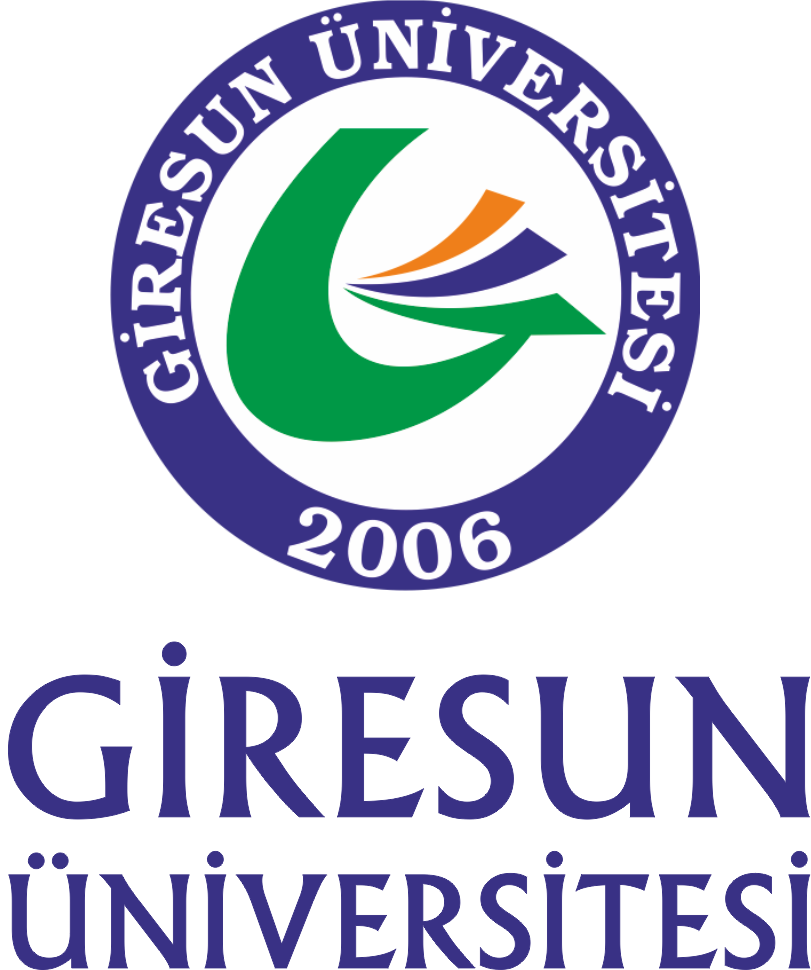 SAĞLIK, KÜLTÜR VE SPOR DAİRE BAŞKANLIĞI2023 YILIİDARİ FAALİYET RAPORU İÇİNDEKİLERÜST YÖNETİCİ SUNUŞU	4GENEL BİLGİLER	5MİSYON VE VİZYON	5YETKİ, GÖREV VE SORUMLULUKLAR	5İDAREYE İLİŞKİN BİLGİLER	8FİZİKSEL YAPI	8TEŞKİLAT YAPISI	41TEKNOLOJİ VE BİLİŞİM ALTYAPISI	42İNSAN KAYNAKLARI	43SUNULAN HİZMETLER	46DİĞER HUSUSLAR	52AMAÇ VE HEDEFLER	56TEMEL POLİTİKA VE ÖNCELİKLER	56İDARENİN STRATEJİK PLANINDA YER ALAN AMAÇ VE HEDEFLER	56FAALİYETLERE İLİŞKİN BİLGİ VE DEĞERLENDİRMELER	59MALİ BİLGİLER	59BÜTÇE UYGULAMA SONUÇLARI	59TEMEL MALİ TABLOLARA İLİŞKİN AÇIKLAMALAR	63STRATEJİK PLAN DEĞERLENDİRME TABLOLARI	66KURUMSAL KABİLİYET VE KAPASİTENİN BELİRLENMESİ	68ÜSTÜNLÜKLER	68ZAYIFLIKLAR	68DEĞERLENDİRME	67ÖNERİ VE TEDBİRLER	69EKLER (İç Kontrol Güvence Beyanı) 	70TABLOLAR BİRİM YÖNETİCİ SUNUŞUSağlık, Kültür ve Spor Daire Başkanlığı; Üniversite öğrencilerinin beslenme, çalışma, dinlenme ve ilgi alanlarına göre ders dışı zamanlarının değerlendirilmesi, yeni ilgi alanlarının kazanılmasına imkân sağlanması, sosyal durumlarının iyileştirilmesine, yeteneklerinin ve kişiliklerini sağlıklı bir şekilde gelişmesine imkan verecek hizmetlerin sunulması, onların ruhsal ve bedensel sağlıklarına özen gösteren bireyler olarak yetiştirilmesi, birlikte düzenli ve disiplinli bir çalışma, dinlenme ve eğlenme alışkanlıklarının kazandırılması amacıyla kurulmuştur.Bu sebeple Sağlık, Kültür ve Spor Daire Başkanlığı öğrencilerin sosyal, kültürel, danışma ve rehberlik ile sportif ihtiyaçlarını karşılayan bir hizmet birimi ve aynı zamanda eğitim öğretimin desteklenmesi amacıyla bu alanda uygulama ve araştırmaların yapıldığı bir uygulama merkezidir.Daire Başkanlığımız Rektör tarafından görevlendirilen bir Rektör Yardımcısına bağlı olarak çalışmalarını sürdürmektedir.                                                                                                                        	Rabia HAFIZOĞLU                                                                                                                            	     Daire BaşkanıI- GENEL BİLGİLERMisyon ve Vizyon MisyonGerçekçi ve şeffaf bir hizmet bilinciyle, Üniversitemizin ihtiyaçları ve vizyonu doğrultusunda milli, manevi, kültürel ve insani değerlere uygun hizmet verilmesi gereken tüm hizmet alanlarında; bu değerlerin önemini kavramış, kaynaklarını verimli kullanan, bilgi ve teknoloji ile donatılmış, çalışkan ve yaratıcı özelliklerini ön plana çıkaran, tüm zorlukları aşarak bilginin ve teknolojinin önderliğinde; Öğrencilerimizin ve personelimizin ruh ve beden sağlığını korumayı hedefleyen ve bu anlamda etkili hizmet sunan bir başkanlık olmaktır.VizyonBaşkanlık olarak amacımız; öğrencilerin nitelikli araştırmalar yapmaları için olanak sağlayıp, öğrencilerimizin girişimciliklerine katkı sunmak,  öğrencilere ve personellere verdiği beslenme, sosyal, kültürel ve sportif alanlarındaki hizmetlerle de Üniversitemizin kalitesini arttırmak, bu bağlamda ulusal ve uluslararası düzeyde Üniversitemizi tercih eden öğrenci sayılarını artırmak.Yetki, Görev ve Sorumluluklar Yetki2547 sayılı Kanunun 2880 Sayılı Kanunla değişik 46. ve 47. Maddeleri uyarınca düzenlenen ve 03 Şubat 1984 tarih ve 18301 sayılı Resmi Gazetede yayınlanarak yürürlüğe giren Yükseköğretim Kurumları Mediko-Sosyal, Sağlık, Kültür ve Spor İşleri Dairesi Uygulama Yönetmeliği ile teşkilatlanması, yönetimi ve çalışmalarının belirlendiği alanlarda yetkili kılınmıştır.  GörevÖğrencilerin beden ve ruh sağlığını korumak, barınma, çalışma, dinlenme ve ilgi alanlarına göre boş zamanlarını değerlendirmek, yeni ilgi alanları kazanmalarına imkan sağlayarak, gerek sağlık ve gerekse sosyal durumlarının iyileşmesine, yeteneklerinin ve kişiliklerinin sağlıklı bir şekilde gelişmesine imkan verecek hizmetler sunmak ve onları ruhsal ve bedensel sağlıklarına özen gösteren bireyler olarak yetiştirmek, birlikte düzenli ve disiplinli çalışma, dinlenme ve eğlenme alışkanlıkları kazandırmaktır. Başkanlığımız aynı zamanda Üniversitemizin amaçlarının gerçekleştirilmesine yönelik araştırma ve uygulama yapan veya yaptıran birimlerle birlikte çalışmaktadır. SorumlulukBaşkanlığımız, amacını gerçekleştirmek için bütçe imkanları nispetinde aşağıda gösterilen temel ve benzeri hizmetlerden sorumludur. Bunlar; a) Kültürel, sanatsal ve spor alanlarında yapılan çalışmalar ve gösterilerin yanında bilimsel etkinliklere destek olmak b) Öğrencilere beslenme, burs (yemek yardımı), çalışma (kısmi zamanlı), dinlenme ve boş zamanlarını değerlendirme imkanları sunmak c)  Hizmet alanına giren konularda araştırma ve uygulamalar yapmak. Daire Başkanının GörevleriDaire Başkanı, Üniversite Yönetim Kurulu’nun görüşü alınarak Rektör tarafından atanır. Başkan, Sağlık Kültür ve Spor Daire Başkanlığı’nın yöneticisi ve temsilcisidir. Başkanlık bünyesinde bütün çalışanların üst makamında yer alır; genel yönetim, denetim, işbölümü yapma, çalışma düzeni kurma, yetiştirme, hizmet içi eğitimi sağlama yetkilerine sahiptir ve hizmetin yürütülmesinde görevlendirilecek kişilerin seçimlerini yapar, ilgili yasa ve yönetmelik uyarınca atamalarının yapılmasını Genel Sekreterlik kanalıyla Rektörlüğe önerir. Üniversite mevzuatı ve bu talimatla kendisine verilen görevlerin Anayasa, Kanun,  Tüzük ve benzeri mevzuata uygun olarak yerine getirilmesinden, yetkilerinin zamanında kullanılmasından Genel Sekretere karşı sorumludur.Yönetmelik ve YönergelerTablo 1: Yönetmelik ve Yönergeler Tablosuİdareye İlişkin Bilgiler1- Fiziksel Yapı 1.4- Sosyal Alanlar1.4.1. Yemekhane, Kantin ve KafeteryaTablo 2: Yemekhane ve MutfaklarTablo 3: Kantin/KafeteryaTablo 4: Lojman, Ofis ve Diğer Sosyal Alanlar Tablo 5: Toplantı/Konferans Salonları ve Faaliyet SayısıTablo 6: Spor AlanlarıTablo 7: Hizmet Alanları1.6- Taşınır Malzeme ListesiTablo 8: Tesis, Makina ve Cihazlar Grubu TablosuTablo 9: Demirbaşlar Grubu Tablosu2- Teşkilat Yapısı Daire Başkanlığımız Kültür Hizmetleri, Mali İşler, Sağlık Beslenme Hizmetleri ve Spor Hizmetleri olmak üzere dört birimden oluşmaktadır. 3- Teknoloji ve Bilişim Altyapısı  3.1- Bilişim KaynaklarıTablo 10: Bilgisayarlar4- İnsan KaynaklarıTablo 11: Toplam Personel DağılımıTablo 12: Yönetici Personel Dağılımı TablosuTablo 13:İdari Personelin Hizmet Sınıflarına ve Görev Yerlerine Göre Dağılımı5-SUNULAN HİZMETLER5.1.6- Öğrenci TopluluklarıTablo14:Öğrenci Toplulukları ve Etkinlik SayılarıTablo 15: 2023 Yılı Sertifika ve Hizmet içi Eğitim Programları6-DİĞER HUSUSLARDiğer Faaliyet ve Proje Bilgileri 6.1. Diğer Faaliyet Bilgileri6.1.1. Ulusal ve Uluslararası Bilimsel ToplantılarTablo 16: Faaliyet Bilgileri Tablosu6.1.2. Beslenme Hizmeti Tablo 17: Beslenme Hizmeti5.1.3. Öğrencilere Sunulan Burs ve Danışmanlık HizmetleriTablo 18: Öğrencilere Verilen Burslar5.1.4. Spor FaaliyetleriTablo 19: Sporcu BilgileriSpor Faaliyetleri;2023 yılında Üniversitemizde yapılması planlanan  “16. Kültür, Sanat ve Spor Şenlikleri” ülkemizin büyük bölümünü etkileyen deprem nedeni ile yapılamamıştır. 2023 Yılı boyunca 9 adet sportif Turnuva yapılmıştır.TÜRKİYE ÜNİVERSİTE SPORLARI FEDERASYONU (TÜSF) TARAFINDAN DÜZENLENEN MÜSABAKA  SONUÇLARIÜNİLİG MÜSABAKA SONUÇLARIII- AMAÇ ve HEDEFLER Temel Politika ve ÖnceliklerYükseköğretim Kurulu Başkanlığı Tarafından belirlenen politika ve öncelikler,Merkezi Yönetim Bütçe KanunuKalkınma Planları ve Yılı Programı Orta Vadeli ProgramıOrta Vadeli Mali PlanıHakkaniyeti, liyakati, ehliyeti, istişareyi ve tarafsızlığı gözetmek,Görev yaparken hızlı ve etkin bir şekilde faaliyette bulunmakBilim, kültür, sanat ve spora değer vermekVerimliliği ve üretkenliği teşvik etmekDoğruluktan ve dürüstlükten taviz vermemekYasal düzenlemelere uymakHizmette kaliteyi gözetmekİdarenin Stratejik Planında Yer Alan Amaç ve HedeflerTablo 20: Stratejik Plan Performans GöstergeleriDiğer HususlarAmaçÖğrencilerin beden ve ruh sağlığını korumak, barınma, beslenme, çalışma, dinlenme ve ilgi alanlarına göre boş zamanlarını değerlendirmek ve yeni ilgi alanları kazanmalarına imkan sağlamakSosyal durumlarının iyileşmesine, yeteneklerinin ve kişiliklerinin sağlıklı bir şekilde gelişmesine imkan verecek kültür, spor ve sosyal hizmetleri sunmakÖğrencilerin ruhsal ve bedensel sağlıklarına özen gösteren bireyler olarak yetiştirmek,Birlikte düzenli ve disiplinli çalışma, dinlenme ve eğlenme alışkanlıkları kazandırmaktır.HedeflerSosyal toplantılar, geziler düzenlenmesi.Üniversitemizde öğrenim gören öğrencilerin sanat ve kültür ile uğraşabilecekleri yeni alanlar ve mekanlar oluşturmak.Konferans ve Kültür Merkezleri oluşturarak; kültürel faaliyetler sunabilmesi için büyüklü küçüklü toplantı salonlarının, tiyatro, sinema, sergi salonlarının konumlarına ve işlevsel çalışmalarına uygun (ses, ışık ve yetkin personel) sistemlerle donatılması.Üniversitemizin yapacağı kültür şenliklerine katılmak için Giresun dışı üniversitelerden misafir olarak gelen öğrencilerin barınabilecekleri ortam ve imkanların hazırlanması.Giresun İline has bir özelliği tema edinecek 2 ( iki ) günlük geleneksel bir şenlik düzenlemek ( Başka illerdeki Üniversite öğrencilerinin de katılımına açık ) Spor tesislerimizin iyileştirilmesi ve kullanılabilirliğinin artırılmasının sağlanması. Fakülte ve Yüksekokullarımızda yapılan bahar şenliklerindeki sportif aktivitelerin niteliğinin arttırılması ve içeriğinin iyileştirilmesi. Spor hizmetlerinin şimdiki ve gelecekteki memnuniyetini ve gereksinimini temel alarak, sürekli gelişme ve daha iyi hizmetin esas alındığı, etkin ve gelişmiş insan kaynağı ile bilgi ve yüksek teknolojinin kullanıldığı, kaliteli ve yaygın hizmet sunulması.Spor etkinliklerinin yaygınlaştırılması ve geliştirilmesinin sağlanması.Yurt Dışı Spor Yarışmalarına yeterli bütçe tedariki sağlanarak katılım  sağlanması. Öğrencilerin sosyalleşmesi, ders dışı zamanlarını değerlendirmesi, iletişim ve  etkileşimde başarılı olmaları için topluluk kurmaları süresince desteklenmesi.İmkanlar ölçüsünde maddi durumu iyi olmayan daha fazla öğrenciye yemek bursu verilmesi ve kısmi zamanlı istihdamın sağlanması.III- FAALİYETLERE İLİŞKİN BİLGİ VE DEĞERLENDİRMELER Mali BilgilerBütçe Uygulama SonuçlarıTablo 21: Ekonomik Sınıflandırmanın Birinci Düzeyinde Ödenek ve Harcamalar Tablo 22: 2023 Yılı Bütçesinin Ekonomik Sınıflandırmanın İkinci Düzeyine Göre GerçekleşmesiTablo 23: Tüketime Yönelik Mal ve Malzeme Alımları Ekonomik Kodunun Dördüncü Düzey HarcamalarıTablo 24:Öğrenciler İçin Harcanan Ödenek Durum Tablosu2.Temel Mali Tablolara İlişkin AçıklamalarTablo 25: Ekonomik Kodun Birinci Düzeyine Göre Ödenekler3.Mali Denetim Sonuçları4.Diğer HususlarB- Performans BilgileriStratejik Planın DeğerlendirmesiTablo 27: 2020-2024 Stratejik Plan Performans Göstergeleri	IV- KURUMSAL KABİLİYET ve KAPASİTENİN DEĞERLENDİRİLMESİ Üstünlükler Kararların hızlı alınarak hizmetin ivedilikle yerine getirilmesiÖz gelirimizin olmasıÖğrenci topluluklarının aktif çalışmalarıÖğrencilere kısmi zamanlı iş imkanı sağlanmasıÖğrenci odaklı çalışılmasıTürkiye Üniversite Sporları Federasyonu etkinliklerine katılım oranının ve başarısının yüksek olması, takımlarımızın çoğunun süper ligde oynaması, EUSA (Avrupa yarışmaları) da yarışmaya hak kazanan takımımızın olmasıZayıflıklarUzmanlık alanında yeterli personel ve donanımımızın olmamasıKampüslerin çok, dağınık ve mesafelerin uzak olması (organizasyon güçlüğü yaratması, etkin ve verimli hizmetin götürülememesi) Öğrenci sayısı az olan kampüslere yemek hizmeti ve kantin hizmeti götürme sıkıntısıKampüslerde kültür, spor ve diğer sosyal alanların yetersiz olmasıStant alanı yetersizliği (kampüslerde üstü kapalı fiziki mekanların oluşturulmaması)Etkinlik alanı yetersizliğiDeğerlendirmeBaşkanlığımız; öğrencilerin sosyal, kültürel ve sportif ihtiyaçlarını karşılayan bir hizmet birimi ve aynı zamanda eğitim-öğretimin desteklenmesi amacıyla bu alanda uygulama ve araştırmaların yapıldığı bir uygulama dairesidir. İhtiyaç duyulan teknik donanım, mekan ve personel ve bütçe ihtiyaçlarının giderilmesi halinde birimimiz faaliyetlerini ve hizmetlerini en üst seviyede sunabilecektir. Sağlık, Kültür ve Spor Daire Başkanlığı, bilgiye ulaşan, ulaştığı bilgiyi kullanabilen, araştıran, sorgulayan, paylaşımcı,  ülke ve dünya sorunlarına duyarlı öğrencilerin iyi yetişmelerine imkanları dahilinde katkıda bulunmaktadır. Atatürk İlke ve İnkılaplarına bağlı, bilimin ışığında ve çağdaş uygarlık yolunda personeliyle kaynakları ihtiyaca göre yerinde ve her zaman Kamunun ve Giresun Üniversitesi’nin menfaatini ön planda tutarak kullanmaktadır. Gerek mali işlemlerde, gerek idari işlerde ve gerek de sunulan hizmetlerde her zaman hesap verebilirlik ve şeffaflık politikalarına uygun bir biçimde görevlerini yerine getirmektedir. Başkanlığımız vermekte olduğu ve vereceği hizmet ile gerek Üniversitemizde gerekse diğer Kamu Üniversitelerinde örnek bir Daire Başkanlığı olmayı hedeflemektedir.V- ÖNERİ VE TEDBİRLER Başkanlığımız tarafından yürütülen Üniversitemiz etkinliklerinin yapılabilmesi için alanında uzman teknik personel alımının yapılması, mekanlarımızın üniversite dışına mesai saatleri haricinde kullanımına izin verilmemesi, yurt dışı spor müsabakalarına katılmaya hak kazanan takımlarımız için bütçe sağlanabilmesi, mevzuatlar gereği çalıştırılabilmesi için belli bir kapasiteye ihtiyaç duyulan yemek ve kantin hizmetinin ihtiyaç duyulacağı birimler açılırken göz önünde tutulması. EKLER                                                                    İÇ KONTROL GÜVENCE BEYANI  Harcama yetkilisi olarak görev ve yetkilerim çerçevesinde; Harcama birimimizce gerçekleştirilen iş ve işlemlerin idarenin amaç ve hedeflerine, iyi malî yönetim ilkelerine, kontrol düzenlemelerine ve mevzuata uygun bir şekilde gerçekleştirildiğini, birimimize bütçe ile tahsis edilmiş kaynakların planlanmış amaçlar doğrultusunda etkili, ekonomik ve verimli bir şekilde kullanıldığını, birimimizde iç kontrol sisteminin yeterli ve makul güvenceyi sağladığını bildiririm. Bu güvence, harcama yetkilisi olarak sahip olduğum bilgi ve değerlendirmeler, yönetim bilgi sistemleri, iç kontrol sistemi değerlendirme raporları, izleme ve değerlendirme raporları ile denetim raporlarına dayanmaktadır. Bu raporda yer alan bilgilerin güvenilir, tam ve doğru olduğunu beyan ederim.                                                                                                                                                (Giresun - 17/01/2024)                                                                                                                                                         Rabia HAFIZOĞLU                                                                                                                                                            Daire BaşkanıS.N.MEVZUATIN ADIYÜRÜRLÜLÜK TARİHİYÜRÜRLÜLÜK SAYISI1Yükseköğretim Kurumları, Mediko-Sosyal Sağlık Kültür ve Spor İşleri Dairesi Uygulama Yönetmeliği 2Yükseköğretim Kurumları Kısmi Zamanlı Öğrenci Çalıştırma Usul Ve Esasları3Giresun Üniversitesi Sosyal Amaçlı Tesisler Kurma İşletme ve Denetim Yönergesi  12 Mart 2010 2010/444Giresun Üniversitesi Tanıtım Araçlarına İlişkin Uygulama Yönergesi13 Temmuz 2015 2015_102/25Giresun Üniversitesi Spor Faaliyetlerinin Düzenlenmesi ve Yürütülmesi Hakkında Yönerge28 Ekim 20162016-1166Öğrenci Yemek Bursu Yönergesi  26 Temmuz 2018 2018-148/27Giresun Üniversitesi Etkinlik Yönergesi23 Ekim 2018 - 2018 _152/11_38Öğrenci Toplulukları Kuruluş ve İşleyiş Yönergesi17 Ekim 20192019-173/1Yemekhane-Mutfak AdıAdetAlanıKapasiteYemekhane-Mutfak AdıAdet(m2)(Kişilik)YEMEKHANELERYEMEKHANELERYEMEKHANELERYEMEKHANELERGüre Yerleşkesi Yemekhanesi 11344,00 900Güre Yerleşkesi Personel Yemekhanesi1520,00 120Gazipaşa Yerleşkesi Yemekhanesi1200,00 192Bulancak Kadir Karabaş U.B.Y.O. Yemekhanesi1175,00 120Piraziz Sağlık Bilimleri Fakültesi Yemekhanesi190,0092Keşap Turizm Fakültesi1340,0040Espiye M.Y.O. Yemekhanesi1430,00140Espiye M.Y.O Ek Bina Yemekhanesi(Yağlıdere)1169,00120Tirebolu İletişim Fakültesi Yemekhanesi1310,00136Tirebolu Mehmet Bayrak M.Y.O. Yemekhanesi 1150,0092Tirebolu Mehmet Bayrak M.Y.O. Ek Bina (Doğankent)1150,0030Görele Güzel Sanatlar Fakültesi Yemekhanesi1200,0092Keşap M.Y.O. Yem.135,0060Eynesil Kamil Nalbant M.Y.O. Yemekhanesi180,00100Şebinkarahisar Yerleşkesi Yemekhanesi1879,00300 Alucra Turan Bulutçu M.Y.O. Yemekhanesi1380,00140Toplam165452 2674MUTFAKLARMUTFAKLARMUTFAKLARMUTFAKLARGüre Yerleşkesi Mutfağı11174,00 Bulancak Kadir Karabaş U.B.Y.O.  Mutfağı150,00 Görele Güzel Sanatlar Fakültesi Mutfağı160,00 Şebinkarahisar Yerleşkesi Mutfağı1750,00 Alucra Turan Bulutçu Mutfağı170,00Toplam43004Kantin/KafeteryaAdetKapalı Alan (m2)Kapasite(Kişi)Güre Yerleşkesi Merkez Kantini ve Rektörlük Personel Çay Ocağı1592,27300Spor Bilimleri Fakültesi Kantini1260,00140Diş Hekimliği Fakültesi Kantini170,0060Merkez Rektörlük Binası Kafeterya1164,00110Sosyal Bilimler MYO Kantini1282,00150Sağlık Bilimleri Fakültesi Kantini (Kapalı)1100,0080Bulancak Kadir Karabaş UBYO Kantini (Kapalı)1110,0080Turizm Fakültesi Kantini1190,00130Espiye MYO Kantini1117,0080Tirebolu İletişim Fakültesi Kantini1477,00250Tirebolu Mehmet Bayrak MYO Kantini148,0040Görele Güzel Sanatlar Fakültesi Kantini1135,00100Eynesil Kâmil Nalbant MYO Kantini1135,32100Sağlık Hizmetleri MYO Kantini1110,00100Şebinkarahisar Yerleşkesi Kafeterya1122,00100Şebinkarahisar UBYO Kantini1160,00110Şebinkarahisar MYO Kantini1230,00200Alucra Turan Bulutçu MYO Kantini1152,00120AdetKapalı Alan (m2)Kuaför/Berber 2 37,37 Terzihane119,40Kırtasiye (Fotokopi Çekim Yeri )249,28Ayakkabı Tamirhanesi 114,43Kamu Kurumu Ofisleri (Genç Ofis vb.)3124 Öğrenci Konsey Ofisi169Toplantı/Salon AdıKapasite(Kişi)Toplantı Salonu(Adet)Konferans Salonu(Adet)Bu Alanlarda Yapılan Faaliyet SayısıŞehit Ömer HALİSDEMİR3391134TOPLAM3391134Açık/Kapalı Spor Alanları Adı (Futbol, Voleybol, Basketbol v.b.)Açık/KapalıSpor SalonuSayı(Adet)Alanı(m2)Gazipaşa Kapalı Spor AlanıKapalı Spor Salonu1930 Güre Yerleşkesi Açık Spor AlanıAçık Spor Alanı11542Ofis SayısıAlan(m2)Personel Sayısıİdari Personel5156,959İdari Yönetici4129,244TOPLAM                9          286,19                       13NoSaymanlıkKoduHarcama  BirimiHarcama  Birimi AdıTaşınır GrubuTaşınır AdıÖlçü AdıToplamToplam12872838.64.0.1.907Sağlık
Kültür ve
Spor
Daire
Başkanlığı253.2.3.3.4-1TEMİZLEME MAKİNELERİADET1613,6022872838.64.0.1.907Sağlık
Kültür ve
Spor
Daire
Başkanlığı253.2.5.2-5POMPALARADET1423,7332872838.64.0.1.907Sağlık
Kültür ve
Spor
Daire
Başkanlığı253.2.5.99-6DİĞER GÜÇ ELEKTRONİĞİ VE BASINÇLI MAKİNELER İLE ALETLERİADET1885,0042872838.64.0.1.907Sağlık
Kültür ve
Spor
Daire
Başkanlığı253.2.9.1-1PARA SAYMA MAKİNELERİADET09.431,5752872838.64.0.1.907Sağlık
Kültür ve
Spor
Daire
Başkanlığı253.3.1.1.2-16ZEMİN SÜPÜRME MAKİNELERİADET21.127,1262872838.64.0.1.907Sağlık
Kültür ve
Spor
Daire
Başkanlığı253.3.1.1.3-1ZEMİN YIKAMA MAKİNELERİADET1675,0072872838.64.0.1.907Sağlık
Kültür ve
Spor
Daire
Başkanlığı253.3.1.1.99-6DİĞER ZEMİN TEMİZLEME CİHAZLARIADET12.950,0082872838.64.0.1.907Sağlık
Kültür ve
Spor
Daire
Başkanlığı253.3.1.2.1-1ÇAMAŞIR YIKAMA MAKİNELERİADET11.109,2092872838.64.0.1.907Sağlık
Kültür ve
Spor
Daire
Başkanlığı253.3.1.2.1-2ÇAMAŞIR YIKAMA MAKİNELERİADET113.760,67102872838.64.0.1.907Sağlık
Kültür ve
Spor
Daire
Başkanlığı253.3.1.2.1-3ÇAMAŞIR YIKAMA MAKİNELERİADET11.077,34112872838.64.0.1.907Sağlık
Kültür ve
Spor
Daire
Başkanlığı253.3.1.2.1-4ÇAMAŞIR YIKAMA MAKİNELERİADET117.523,00122872838.64.0.1.907Sağlık
Kültür ve
Spor
Daire
Başkanlığı253.3.1.2.1-5ÇAMAŞIR YIKAMA MAKİNELERİADET11.416,00132872838.64.0.1.907Sağlık
Kültür ve
Spor
Daire
Başkanlığı253.3.1.3-3BULAŞIK YIKAMA MAKİNELERİ VE EKİPMANLARIADET1649,00142872838.64.0.1.907Sağlık
Kültür ve
Spor
Daire
Başkanlığı253.3.2.1.1-7BUZDOLAPLARIADET11.096,53152872838.64.0.1.907Sağlık
Kültür ve
Spor
Daire
Başkanlığı253.3.2.1.1-37BUZDOLAPLARIADET12.183,00162872838.64.0.1.907Sağlık
Kültür ve
Spor
Daire
Başkanlığı253.3.2.1.2-4DONDURUCULARADET13.390,00172872838.64.0.1.907Sağlık
Kültür ve
Spor
Daire
Başkanlığı253.3.2.2.2-3OCAKLARADET2700,00182872838.64.0.1.907Sağlık
Kültür ve
Spor
Daire
Başkanlığı253.3.2.2.2-6OCAKLARADET13.050,85192872838.64.0.1.907Sağlık
Kültür ve
Spor
Daire
Başkanlığı253.3.2.2.2-7OCAKLARADET1519,20202872838.64.0.1.907Sağlık
Kültür ve
Spor
Daire
Başkanlığı253.3.2.2.4-1ŞOFBENLERADET11,43212872838.64.0.1.907Sağlık
Kültür ve
Spor
Daire
Başkanlığı253.3.2.2.5-2ELEKTRİKLİ SU ISITICILARIADET1413,00222872838.64.0.1.907Sağlık
Kültür ve
Spor
Daire
Başkanlığı253.3.2.2.99-2DİĞER PİŞİRME VE ISITMA AMAÇLI CİHAZLARADET61.260,00232872838.64.0.1.907Sağlık
Kültür ve
Spor
Daire
Başkanlığı253.3.2.5.1-4DAVLUMBAZLARADET16.195,00242872838.64.0.1.907Sağlık
Kültür ve
Spor
Daire
Başkanlığı253.3.2.5.1-5DAVLUMBAZLARADET13.300,00252872838.64.0.1.907Sağlık
Kültür ve
Spor
Daire
Başkanlığı253.3.2.7.2-3ÇAY MAKİNELERİADET2550,00262872838.64.0.1.907Sağlık
Kültür ve
Spor
Daire
Başkanlığı253.3.2.7.2-11ÇAY MAKİNELERİADET1410,00272872838.64.0.1.907Sağlık
Kültür ve
Spor
Daire
Başkanlığı253.3.2.7.2-14ÇAY MAKİNELERİADET1274,94282872838.64.0.1.907Sağlık
Kültür ve
Spor
Daire
Başkanlığı253.3.2.99.10-2SU ISITICILARI VE SOĞUTUCULARIADET2542,80292872838.64.0.1.907Sağlık
Kültür ve
Spor
Daire
Başkanlığı253.3.2.99.10-11SU ISITICILARI VE SOĞUTUCULARIADET1578,20302872838.64.0.1.907Sağlık
Kültür ve
Spor
Daire
Başkanlığı253.3.2.99.15-2YUKARIDAKİ GRUPLARDA SINIFLANDIRILAMAYAN DİĞER CİHAZ VE MAKİNELERADET1118,00312872838.64.0.1.907Sağlık
Kültür ve
Spor
Daire
Başkanlığı253.3.2.99.15-8YUKARIDAKİ GRUPLARDA SINIFLANDIRILAMAYAN DİĞER CİHAZ VE MAKİNELERADET111.981,78322872838.64.0.1.907Sağlık
Kültür ve
Spor
Daire
Başkanlığı253.3.2.99.15-9YUKARIDAKİ GRUPLARDA SINIFLANDIRILAMAYAN DİĞER CİHAZ VE MAKİNELERADET11.770,00332872838.64.0.1.907Sağlık
Kültür ve
Spor
Daire
Başkanlığı253.3.2.99.15-11YUKARIDAKİ GRUPLARDA SINIFLANDIRILAMAYAN DİĞER CİHAZ VE MAKİNELERADET188,50342872838.64.0.1.907Sağlık
Kültür ve
Spor
Daire
Başkanlığı253.3.2.99.15-12YUKARIDAKİ GRUPLARDA SINIFLANDIRILAMAYAN DİĞER CİHAZ VE MAKİNELERADET1590,00352872838.64.0.1.907Sağlık
Kültür ve
Spor
Daire
Başkanlığı253.3.2.99.15-14YUKARIDAKİ GRUPLARDA SINIFLANDIRILAMAYAN DİĞER CİHAZ VE MAKİNELERADET12.242,00362872838.64.0.1.907Sağlık
Kültür ve
Spor
Daire
Başkanlığı253.3.7.6.4-1MÜZİK ALETİ SEHPALARI VEYA NOTA SEHPALARIADET25.292,00372872838.64.0.1.907Sağlık
Kültür ve
Spor
Daire
Başkanlığı253.3.7.6.4-9MÜZİK ALETİ SEHPALARI VEYA NOTA SEHPALARIADET81.000,00382872838.64.0.1.907Sağlık
Kültür ve
Spor
Daire
Başkanlığı253.3.7.6.4-13MÜZİK ALETİ SEHPALARI VEYA NOTA SEHPALARIADET6283,20392872838.64.0.1.907Sağlık
Kültür ve
Spor
Daire
Başkanlığı253.3.7.6.7-2MÜZİK KUTULARI VEYA MEKANİZMALARIADET1377,60402872838.64.0.1.907Sağlık
Kültür ve
Spor
Daire
Başkanlığı253.3.7.6.9-1MÜZİK ALETİ KESELERİ, KUTULARI VEYA AKSESUALARIADET3566,40412872838.64.0.1.907Sağlık
Kültür ve
Spor
Daire
Başkanlığı253.3.7.6.9-2MÜZİK ALETİ KESELERİ, KUTULARI VEYA AKSESUALARIADET4944,00422872838.64.0.1.907Sağlık
Kültür ve
Spor
Daire
Başkanlığı253.3.7.6.9-3MÜZİK ALETİ KESELERİ, KUTULARI VEYA AKSESUALARIADET45.227,40432872838.64.0.1.907Sağlık
Kültür ve
Spor
Daire
Başkanlığı253.3.7.6.99-6DİĞER MÜZİK ALETLERİ VE AKSESUARLARIADET11.947,00NoSaymanlıkKoduHarcama  BirimiHarcama  Birimi AdıTaşınır GrubuTaşınır AdıÖlçü AdıToplamToplam12872838.64.0.1.907Sağlık
Kültür ve
Spor Daire
Başkanlığı255.1.1.1.2-1ZEMİN HALILARIADET2443.3122872838.64.0.1.907Sağlık
Kültür ve
Spor Daire
Başkanlığı255.1.1.1.2-11ZEMİN HALILARIADET11669.24832872838.64.0.1.907Sağlık
Kültür ve
Spor Daire
Başkanlığı255.1.1.1.2-19ZEMİN HALILARIADET11799.92842872838.64.0.1.907Sağlık
Kültür ve
Spor Daire
Başkanlığı255.1.1.1.3-1YÜN HALILARADET124352872838.64.0.1.907Sağlık
Kültür ve
Spor Daire
Başkanlığı255.1.1.3.1-1ÇADIRLARADET1114968.362872838.64.0.1.907Sağlık
Kültür ve
Spor Daire
Başkanlığı255.1.1.3.1-2ÇADIRLARADET91368872872838.64.0.1.907Sağlık
Kültür ve
Spor Daire
Başkanlığı255.1.1.3.1-4ÇADIRLARADET24020082872838.64.0.1.907Sağlık
Kültür ve
Spor Daire
Başkanlığı255.1.2.1-1BAYRAK VE FLAMALAR İLE İÇ MEKAN DİREKLERİADET1151.292872838.64.0.1.907Sağlık
Kültür ve
Spor Daire
Başkanlığı255.1.2.1-8BAYRAK VE FLAMALAR İLE İÇ MEKAN DİREKLERİADET93261.6102872838.64.0.1.907Sağlık
Kültür ve
Spor Daire
Başkanlığı255.1.2.1-11BAYRAK VE FLAMALAR İLE İÇ MEKAN DİREKLERİADET1224771.6112872838.64.0.1.907Sağlık
Kültür ve
Spor Daire
Başkanlığı255.1.2.1-12BAYRAK VE FLAMALAR İLE İÇ MEKAN DİREKLERİADET92916122872838.64.0.1.907Sağlık
Kültür ve
Spor Daire
Başkanlığı255.1.2.1-17BAYRAK VE FLAMALAR İLE İÇ MEKAN DİREKLERİADET61153.44132872838.64.0.1.907Sağlık
Kültür ve
Spor Daire
Başkanlığı255.1.2.1-18BAYRAK VE FLAMALAR İLE İÇ MEKAN DİREKLERİADET553461.4142872838.64.0.1.907Sağlık
Kültür ve
Spor Daire
Başkanlığı255.1.2.1-19BAYRAK VE FLAMALAR İLE İÇ MEKAN DİREKLERİADET504590152872838.64.0.1.907Sağlık
Kültür ve
Spor Daire
Başkanlığı255.1.2.1-20BAYRAK VE FLAMALAR İLE İÇ MEKAN DİREKLERİADET83350.5162872838.64.0.1.907Sağlık
Kültür ve
Spor Daire
Başkanlığı255.1.2.1-21BAYRAK VE FLAMALAR İLE İÇ MEKAN DİREKLERİADET197.2172872838.64.0.1.907Sağlık
Kültür ve
Spor Daire
Başkanlığı255.1.2.1-22BAYRAK VE FLAMALAR İLE İÇ MEKAN DİREKLERİADET9758.16182872838.64.0.1.907Sağlık
Kültür ve
Spor Daire
Başkanlığı255.1.2.1-23BAYRAK VE FLAMALAR İLE İÇ MEKAN DİREKLERİADET4546.48192872838.64.0.1.907Sağlık
Kültür ve
Spor Daire
Başkanlığı255.1.2.1-24BAYRAK VE FLAMALAR İLE İÇ MEKAN DİREKLERİADET92089.8202872838.64.0.1.907Sağlık
Kültür ve
Spor Daire
Başkanlığı255.1.2.1-25BAYRAK VE FLAMALAR İLE İÇ MEKAN DİREKLERİADET92251.8212872838.64.0.1.907Sağlık
Kültür ve
Spor Daire
Başkanlığı255.1.2.1-27BAYRAK VE FLAMALAR İLE İÇ MEKAN DİREKLERİADET3178.2222872838.64.0.1.907Sağlık
Kültür ve
Spor Daire
Başkanlığı255.1.2.1-28BAYRAK VE FLAMALAR İLE İÇ MEKAN DİREKLERİADET297.2232872838.64.0.1.907Sağlık
Kültür ve
Spor Daire
Başkanlığı255.1.2.1-29BAYRAK VE FLAMALAR İLE İÇ MEKAN DİREKLERİADET426468242872838.64.0.1.907Sağlık
Kültür ve
Spor Daire
Başkanlığı255.1.2.1-30BAYRAK VE FLAMALAR İLE İÇ MEKAN DİREKLERİADET104425252872838.64.0.1.907Sağlık
Kültür ve
Spor Daire
Başkanlığı255.1.2.1-31BAYRAK VE FLAMALAR İLE İÇ MEKAN DİREKLERİADET55160262872838.64.0.1.907Sağlık
Kültür ve
Spor Daire
Başkanlığı255.1.2.1-31BAYRAK VE FLAMALAR İLE İÇ MEKAN DİREKLERİADET181272872838.64.0.1.907Sağlık
Kültür ve
Spor Daire
Başkanlığı255.1.2.1-32BAYRAK VE FLAMALAR İLE İÇ MEKAN DİREKLERİADET61944282872838.64.0.1.907Sağlık
Kültür ve
Spor Daire
Başkanlığı255.1.2.1-33BAYRAK VE FLAMALAR İLE İÇ MEKAN DİREKLERİADET95224.5292872838.64.0.1.907Sağlık
Kültür ve
Spor Daire
Başkanlığı255.1.2.1-38BAYRAK VE FLAMALAR İLE İÇ MEKAN DİREKLERİADET37425302872838.64.0.1.907Sağlık
Kültür ve
Spor Daire
Başkanlığı255.1.2.1-40BAYRAK VE FLAMALAR İLE İÇ MEKAN DİREKLERİADET53712.5312872838.64.0.1.907Sağlık
Kültür ve
Spor Daire
Başkanlığı255.1.2.1-43BAYRAK VE FLAMALAR İLE İÇ MEKAN DİREKLERİADET42052322872838.64.0.1.907Sağlık
Kültür ve
Spor Daire
Başkanlığı255.1.2.1-44BAYRAK VE FLAMALAR İLE İÇ MEKAN DİREKLERİADET830264332872838.64.0.1.907Sağlık
Kültür ve
Spor Daire
Başkanlığı255.1.2.1-45BAYRAK VE FLAMALAR İLE İÇ MEKAN DİREKLERİADET513500342872838.64.0.1.907Sağlık
Kültür ve
Spor Daire
Başkanlığı255.1.2.1-51BAYRAK VE FLAMALAR İLE İÇ MEKAN DİREKLERİADET2271.4352872838.64.0.1.907Sağlık
Kültür ve
Spor Daire
Başkanlığı255.1.2.1-52BAYRAK VE FLAMALAR İLE İÇ MEKAN DİREKLERİADET612084.2362872838.64.0.1.907Sağlık
Kültür ve
Spor Daire
Başkanlığı255.1.2.1-54BAYRAK VE FLAMALAR İLE İÇ MEKAN DİREKLERİADET191.8372872838.64.0.1.907Sağlık
Kültür ve
Spor Daire
Başkanlığı255.1.2.1-55BAYRAK VE FLAMALAR İLE İÇ MEKAN DİREKLERİADET7226.8382872838.64.0.1.907Sağlık
Kültür ve
Spor Daire
Başkanlığı255.1.2.1-58BAYRAK VE FLAMALAR İLE İÇ MEKAN DİREKLERİADET10162392872838.64.0.1.907Sağlık
Kültür ve
Spor Daire
Başkanlığı255.1.2.1-59BAYRAK VE FLAMALAR İLE İÇ MEKAN DİREKLERİADET10162402872838.64.0.1.907Sağlık
Kültür ve
Spor Daire
Başkanlığı255.1.2.1-61BAYRAK VE FLAMALAR İLE İÇ MEKAN DİREKLERİADET181412872838.64.0.1.907Sağlık
Kültür ve
Spor Daire
Başkanlığı255.1.2.1-61BAYRAK VE FLAMALAR İLE İÇ MEKAN DİREKLERİADET181422872838.64.0.1.907Sağlık
Kültür ve
Spor Daire
Başkanlığı255.1.2.1-67BAYRAK VE FLAMALAR İLE İÇ MEKAN DİREKLERİADET54773.6432872838.64.0.1.907Sağlık
Kültür ve
Spor Daire
Başkanlığı255.1.2.1-71BAYRAK VE FLAMALAR İLE İÇ MEKAN DİREKLERİADET21296442872838.64.0.1.907Sağlık
Kültür ve
Spor Daire
Başkanlığı255.1.2.1-72BAYRAK VE FLAMALAR İLE İÇ MEKAN DİREKLERİADET21296452872838.64.0.1.907Sağlık
Kültür ve
Spor Daire
Başkanlığı255.1.2.1-74BAYRAK VE FLAMALAR İLE İÇ MEKAN DİREKLERİADET12842.4462872838.64.0.1.907Sağlık
Kültür ve
Spor Daire
Başkanlığı255.1.2.1-83BAYRAK VE FLAMALAR İLE İÇ MEKAN DİREKLERİADET58467.2472872838.64.0.1.907Sağlık
Kültür ve
Spor Daire
Başkanlığı255.1.2.1-84BAYRAK VE FLAMALAR İLE İÇ MEKAN DİREKLERİADET1354482872838.64.0.1.907Sağlık
Kültür ve
Spor Daire
Başkanlığı255.1.2.1-87BAYRAK VE FLAMALAR İLE İÇ MEKAN DİREKLERİADET1286.2492872838.64.0.1.907Sağlık
Kültür ve
Spor Daire
Başkanlığı255.1.2.1-88BAYRAK VE FLAMALAR İLE İÇ MEKAN DİREKLERİADET1583.2502872838.64.0.1.907Sağlık
Kültür ve
Spor Daire
Başkanlığı255.1.2.1-89BAYRAK VE FLAMALAR İLE İÇ MEKAN DİREKLERİADET11382.4512872838.64.0.1.907Sağlık
Kültür ve
Spor Daire
Başkanlığı255.1.2.1-90BAYRAK VE FLAMALAR İLE İÇ MEKAN DİREKLERİADET201620522872838.64.0.1.907Sağlık
Kültür ve
Spor Daire
Başkanlığı255.1.2.1-97BAYRAK VE FLAMALAR İLE İÇ MEKAN DİREKLERİADET502916532872838.64.0.1.907Sağlık
Kültür ve
Spor Daire
Başkanlığı255.1.2.1-99BAYRAK VE FLAMALAR İLE İÇ MEKAN DİREKLERİADET2712.8542872838.64.0.1.907Sağlık
Kültür ve
Spor Daire
Başkanlığı255.1.2.1-100BAYRAK VE FLAMALAR İLE İÇ MEKAN DİREKLERİADET13715.2552872838.64.0.1.907Sağlık
Kültür ve
Spor Daire
Başkanlığı255.1.2.1-101BAYRAK VE FLAMALAR İLE İÇ MEKAN DİREKLERİADET1718.2562872838.64.0.1.907Sağlık
Kültür ve
Spor Daire
Başkanlığı255.1.2.1-102BAYRAK VE FLAMALAR İLE İÇ MEKAN DİREKLERİADET103456572872838.64.0.1.907Sağlık
Kültür ve
Spor Daire
Başkanlığı255.1.2.1-103BAYRAK VE FLAMALAR İLE İÇ MEKAN DİREKLERİADET54320582872838.64.0.1.907Sağlık
Kültür ve
Spor Daire
Başkanlığı255.1.2.1-104BAYRAK VE FLAMALAR İLE İÇ MEKAN DİREKLERİADET14800592872838.64.0.1.907Sağlık
Kültür ve
Spor Daire
Başkanlığı255.1.2.1-105BAYRAK VE FLAMALAR İLE İÇ MEKAN DİREKLERİADET13600602872838.64.0.1.907Sağlık
Kültür ve
Spor Daire
Başkanlığı255.1.2.1-106BAYRAK VE FLAMALAR İLE İÇ MEKAN DİREKLERİADET122772612872838.64.0.1.907Sağlık
Kültür ve
Spor Daire
Başkanlığı255.1.2.1-107BAYRAK VE FLAMALAR İLE İÇ MEKAN DİREKLERİADET102310622872838.64.0.1.907Sağlık
Kültür ve
Spor Daire
Başkanlığı255.1.2.1-108BAYRAK VE FLAMALAR İLE İÇ MEKAN DİREKLERİADET61386632872838.64.0.1.907Sağlık
Kültür ve
Spor Daire
Başkanlığı255.1.2.2-1ATATÜRK BÜST, MASK, PANO VE POSTERLERİADET197.2642872838.64.0.1.907Sağlık
Kültür ve
Spor Daire
Başkanlığı255.1.2.2-8ATATÜRK BÜST, MASK, PANO VE POSTERLERİADET827363.2652872838.64.0.1.907Sağlık
Kültür ve
Spor Daire
Başkanlığı255.1.2.2-9ATATÜRK BÜST, MASK, PANO VE POSTERLERİADET21836662872838.64.0.1.907Sağlık
Kültür ve
Spor Daire
Başkanlığı255.1.2.5-1METAL ÇELENKLERADET1885672872838.64.0.1.907Sağlık
Kültür ve
Spor Daire
Başkanlığı255.1.2.99-2DİĞER TEMSİL VE TÖREN DEMİRBAŞLARIADET22764.8682872838.64.0.1.907Sağlık
Kültür ve
Spor Daire
Başkanlığı255.1.2.99-3DİĞER TEMSİL VE TÖREN DEMİRBAŞLARIADET1286.2692872838.64.0.1.907Sağlık
Kültür ve
Spor Daire
Başkanlığı255.1.4.2.99-1DİĞER İŞ ÇANTALARIADET1826702872838.64.0.1.907Sağlık
Kültür ve
Spor Daire
Başkanlığı255.2.1.1.1.1-10BİLGİSAYAR KASALARIADET65122.38712872838.64.0.1.907Sağlık
Kültür ve
Spor Daire
Başkanlığı255.2.1.1.1.1-36BİLGİSAYAR KASALARIADET21338.2026722872838.64.0.1.907Sağlık
Kültür ve
Spor Daire
Başkanlığı255.2.1.1.1.1-43BİLGİSAYAR KASALARIADET20732872838.64.0.1.907Sağlık
Kültür ve
Spor Daire
Başkanlığı255.2.1.1.1.3-6EKRANLARADET1283.57742872838.64.0.1.907Sağlık
Kültür ve
Spor Daire
Başkanlığı255.2.1.1.1.3-30EKRANLARADET10752872838.64.0.1.907Sağlık
Kültür ve
Spor Daire
Başkanlığı255.2.1.1.1.3-34EKRANLARADET334333.28762872838.64.0.1.907Sağlık
Kültür ve
Spor Daire
Başkanlığı255.2.1.1.2-10DİZÜSTÜ BİLGİSAYARLARADET11968.46772872838.64.0.1.907Sağlık
Kültür ve
Spor Daire
Başkanlığı255.2.1.1.2-10DİZÜSTÜ BİLGİSAYARLARADET12341.54782872838.64.0.1.907Sağlık
Kültür ve
Spor Daire
Başkanlığı255.2.1.1.2-53DİZÜSTÜ BİLGİSAYARLARADET24130792872838.64.0.1.907Sağlık
Kültür ve
Spor Daire
Başkanlığı255.2.1.1.2-82DİZÜSTÜ BİLGİSAYARLARADET15223.034802872838.64.0.1.907Sağlık
Kültür ve
Spor Daire
Başkanlığı255.2.1.1.5-6TÜMLEŞİK (ALL İN ONE) BİLGİSAYARLARADET22106.53812872838.64.0.1.907Sağlık
Kültür ve
Spor Daire
Başkanlığı255.2.1.1.5-13TÜMLEŞİK (ALL İN ONE) BİLGİSAYARLARADET13508.7772822872838.64.0.1.907Sağlık
Kültür ve
Spor Daire
Başkanlığı255.2.1.1.5-19TÜMLEŞİK (ALL İN ONE) BİLGİSAYARLARADET20832872838.64.0.1.907Sağlık
Kültür ve
Spor Daire
Başkanlığı255.2.1.1.5-22TÜMLEŞİK (ALL İN ONE) BİLGİSAYARLARADET47950.3444842872838.64.0.1.907Sağlık
Kültür ve
Spor Daire
Başkanlığı255.2.1.1.5-29TÜMLEŞİK (ALL İN ONE) BİLGİSAYARLARADET10852872838.64.0.1.907Sağlık
Kültür ve
Spor Daire
Başkanlığı255.2.1.1.99-12DİĞER BİLGİSAYARLARADET15314.5902862872838.64.0.1.907Sağlık
Kültür ve
Spor Daire
Başkanlığı255.2.1.1.99-16DİĞER BİLGİSAYARLARADET14147.7354872872838.64.0.1.907Sağlık
Kültür ve
Spor Daire
Başkanlığı255.2.1.2.99-1DİĞER BİLGİSAYAR SUNUCU KASALARI VE EKİPMANLARIADET11345.2882872838.64.0.1.907Sağlık
Kültür ve
Spor Daire
Başkanlığı255.2.2.1.3-6LAZER YAZICILARADET1578892872838.64.0.1.907Sağlık
Kültür ve
Spor Daire
Başkanlığı255.2.2.1.3-17LAZER YAZICILARADET1815.7576902872838.64.0.1.907Sağlık
Kültür ve
Spor Daire
Başkanlığı255.2.2.1.3-33LAZER YAZICILARADET1730.05912872838.64.0.1.907Sağlık
Kültür ve
Spor Daire
Başkanlığı255.2.2.1.3-42LAZER YAZICILARADET21797.32644922872838.64.0.1.907Sağlık
Kültür ve
Spor Daire
Başkanlığı255.2.2.1.8-1ÇOK FONKSİYONLU YAZICILARADET11304.79932872838.64.0.1.907Sağlık
Kültür ve
Spor Daire
Başkanlığı255.2.2.1.8-12ÇOK FONKSİYONLU YAZICILARADET11139.1838942872838.64.0.1.907Sağlık
Kültür ve
Spor Daire
Başkanlığı255.2.2.1.8-71ÇOK FONKSİYONLU YAZICILARADET30952872838.64.0.1.907Sağlık
Kültür ve
Spor Daire
Başkanlığı255.2.2.1.10-1SATIŞ FİŞİ (POS) YAZICILARIADET13274.5962872838.64.0.1.907Sağlık
Kültür ve
Spor Daire
Başkanlığı255.2.2.1.13-1BARKOD YAZICILAR VE OKUYUCULAR, OPTİK OKUYUCULARADET10972872838.64.0.1.907Sağlık
Kültür ve
Spor Daire
Başkanlığı255.2.2.1.13-13BARKOD YAZICILAR VE OKUYUCULAR, OPTİK OKUYUCULARADET10982872838.64.0.1.907Sağlık
Kültür ve
Spor Daire
Başkanlığı255.2.3.1-14FOTOKOPİ MAKİNELERİADET115600992872838.64.0.1.907Sağlık
Kültür ve
Spor Daire
Başkanlığı255.2.4.1.1-1SABİT TELEFONLARADET18369.441002872838.64.0.1.907Sağlık
Kültür ve
Spor Daire
Başkanlığı255.2.4.1.1-1SABİT TELEFONLARADET131.441012872838.64.0.1.907Sağlık
Kültür ve
Spor Daire
Başkanlığı255.2.4.1.1-1SABİT TELEFONLARADET262.881022872838.64.0.1.907Sağlık
Kültür ve
Spor Daire
Başkanlığı255.2.4.1.1-10SABİT TELEFONLARADET2102.23521032872838.64.0.1.907Sağlık
Kültür ve
Spor Daire
Başkanlığı255.2.4.1.1-16SABİT TELEFONLARADET188.9721042872838.64.0.1.907Sağlık
Kültür ve
Spor Daire
Başkanlığı255.2.4.1.2-2TELSİZ TELEFONLARADET101052872838.64.0.1.907Sağlık
Kültür ve
Spor Daire
Başkanlığı255.2.4.1.6-1IP TELEFONLARADET1555.361062872838.64.0.1.907Sağlık
Kültür ve
Spor Daire
Başkanlığı255.2.4.3.2-5SWİCHLER  ANAHTARLARADET12053.21072872838.64.0.1.907Sağlık
Kültür ve
Spor Daire
Başkanlığı255.2.5.1.1-38PROJEKTÖRLER (PROJEKSİYON CİHAZLARI)ADET12125.391082872838.64.0.1.907Sağlık
Kültür ve
Spor Daire
Başkanlığı255.2.5.1.1-40PROJEKTÖRLER (PROJEKSİYON CİHAZLARI)ADET12740.56181092872838.64.0.1.907Sağlık
Kültür ve
Spor Daire
Başkanlığı255.2.5.1.1-41PROJEKTÖRLER (PROJEKSİYON CİHAZLARI)ADET12970.651102872838.64.0.1.907Sağlık
Kültür ve
Spor Daire
Başkanlığı255.2.5.1.1-47PROJEKTÖRLER (PROJEKSİYON CİHAZLARI)ADET13863.46161112872838.64.0.1.907Sağlık
Kültür ve
Spor Daire
Başkanlığı255.2.5.1.1-51PROJEKTÖRLER (PROJEKSİYON CİHAZLARI)ADET17774.63061122872838.64.0.1.907Sağlık
Kültür ve
Spor Daire
Başkanlığı255.2.5.1.6-1PROJEKSİYON EKRANLARIADET11563.51132872838.64.0.1.907Sağlık
Kültür ve
Spor Daire
Başkanlığı255.2.5.1.99-2DİĞER SUNUM CİHAZLARI VE EKİPMANLARIADET21994.21142872838.64.0.1.907Sağlık
Kültür ve
Spor Daire
Başkanlığı255.2.5.2.1-1MÜZİK ÇALARLAR VE KAYDEDİCİLER İLE DONANIMLARIADET23809.931152872838.64.0.1.907Sağlık
Kültür ve
Spor Daire
Başkanlığı255.2.5.2.99-3DİĞER SES VE GÖRÜNTÜ CİHAZ VE ALETLERİADET210621162872838.64.0.1.907Sağlık
Kültür ve
Spor Daire
Başkanlığı255.2.5.2.99-4DİĞER SES VE GÖRÜNTÜ CİHAZ VE ALETLERİADET2991.21172872838.64.0.1.907Sağlık
Kültür ve
Spor Daire
Başkanlığı255.2.5.2.99-10DİĞER SES VE GÖRÜNTÜ CİHAZ VE ALETLERİADET23292.21182872838.64.0.1.907Sağlık
Kültür ve
Spor Daire
Başkanlığı255.2.5.2.99-11DİĞER SES VE GÖRÜNTÜ CİHAZ VE ALETLERİADET15038.61192872838.64.0.1.907Sağlık
Kültür ve
Spor Daire
Başkanlığı255.2.5.2.99-15DİĞER SES VE GÖRÜNTÜ CİHAZ VE ALETLERİADET34035.61202872838.64.0.1.907Sağlık
Kültür ve
Spor Daire
Başkanlığı255.2.5.2.99-17DİĞER SES VE GÖRÜNTÜ CİHAZ VE ALETLERİADET11407121212872838.64.0.1.907Sağlık
Kültür ve
Spor Daire
Başkanlığı255.2.5.3.2.99-1DİĞER İŞİTSEL SUNUM VE DİZGİ EKİPMANLARI VE DONANIMLARIADET113410.71222872838.64.0.1.907Sağlık
Kültür ve
Spor Daire
Başkanlığı255.2.5.3.4.2-1VİDEO KONFERANS SİSTEMLERİADET81214.241232872838.64.0.1.907Sağlık
Kültür ve
Spor Daire
Başkanlığı255.2.5.3.6.2-11MİKROFONLARADET188.51242872838.64.0.1.907Sağlık
Kültür ve
Spor Daire
Başkanlığı255.2.5.3.6.2-12MİKROFONLARADET1283.21252872838.64.0.1.907Sağlık
Kültür ve
Spor Daire
Başkanlığı255.2.5.3.6.2-16MİKROFONLARADET134221262872838.64.0.1.907Sağlık
Kültür ve
Spor Daire
Başkanlığı255.2.5.3.6.2-17MİKROFONLARADET39919.081272872838.64.0.1.907Sağlık
Kültür ve
Spor Daire
Başkanlığı255.2.5.3.6.2-18MİKROFONLARADET2696.21282872838.64.0.1.907Sağlık
Kültür ve
Spor Daire
Başkanlığı255.2.5.3.6.2-19MİKROFONLARADET3743.41292872838.64.0.1.907Sağlık
Kültür ve
Spor Daire
Başkanlığı255.2.5.3.6.2-20MİKROFONLARADET63263.881302872838.64.0.1.907Sağlık
Kültür ve
Spor Daire
Başkanlığı255.2.5.3.6.3-9HOPARLÖRLERADET2135701312872838.64.0.1.907Sağlık
Kültür ve
Spor Daire
Başkanlığı255.2.5.3.6.3-12HOPARLÖRLERADET142395.41322872838.64.0.1.907Sağlık
Kültür ve
Spor Daire
Başkanlığı255.2.5.3.6.3-14HOPARLÖRLERADET641184.361332872838.64.0.1.907Sağlık
Kültür ve
Spor Daire
Başkanlığı255.2.5.3.6.3-15HOPARLÖRLERADET2194701342872838.64.0.1.907Sağlık
Kültür ve
Spor Daire
Başkanlığı255.2.5.3.6.3-16HOPARLÖRLERADET965153.71352872838.64.0.1.907Sağlık
Kültür ve
Spor Daire
Başkanlığı255.2.5.3.6.5-7KABLOSUZ MİKROFON ALICI VERİCİ SİSTEMLERİADET12230.21362872838.64.0.1.907Sağlık
Kültür ve
Spor Daire
Başkanlığı255.2.5.3.6.5-10KABLOSUZ MİKROFON ALICI VERİCİ SİSTEMLERİADET412205.921372872838.64.0.1.907Sağlık
Kültür ve
Spor Daire
Başkanlığı255.2.5.3.6.5-12KABLOSUZ MİKROFON ALICI VERİCİ SİSTEMLERİADET286455.21382872838.64.0.1.907Sağlık
Kültür ve
Spor Daire
Başkanlığı255.2.5.3.6.5-13KABLOSUZ MİKROFON ALICI VERİCİ SİSTEMLERİADET1433801392872838.64.0.1.907Sağlık
Kültür ve
Spor Daire
Başkanlığı255.2.5.3.6.5-14KABLOSUZ MİKROFON ALICI VERİCİ SİSTEMLERİADET2435601402872838.64.0.1.907Sağlık
Kültür ve
Spor Daire
Başkanlığı255.2.5.3.6.5-15KABLOSUZ MİKROFON ALICI VERİCİ SİSTEMLERİADET4232801412872838.64.0.1.907Sağlık
Kültür ve
Spor Daire
Başkanlığı255.2.5.3.6.5-16KABLOSUZ MİKROFON ALICI VERİCİ SİSTEMLERİADET4180721422872838.64.0.1.907Sağlık
Kültür ve
Spor Daire
Başkanlığı255.2.5.3.6.5-17KABLOSUZ MİKROFON ALICI VERİCİ SİSTEMLERİADET6271081432872838.64.0.1.907Sağlık
Kültür ve
Spor Daire
Başkanlığı255.2.5.3.6.5-18KABLOSUZ MİKROFON ALICI VERİCİ SİSTEMLERİADET4724801442872838.64.0.1.907Sağlık
Kültür ve
Spor Daire
Başkanlığı255.2.5.3.6.99-1DİĞER ANONS VE MÜZİK YAYIN CİHAZLARIADET2118001452872838.64.0.1.907Sağlık
Kültür ve
Spor Daire
Başkanlığı255.2.5.3.6.99-3DİĞER ANONS VE MÜZİK YAYIN CİHAZLARIADET2015341462872838.64.0.1.907Sağlık
Kültür ve
Spor Daire
Başkanlığı255.2.5.3.6.99-7DİĞER ANONS VE MÜZİK YAYIN CİHAZLARIADET28401472872838.64.0.1.907Sağlık
Kültür ve
Spor Daire
Başkanlığı255.2.5.3.7.99-1DİĞER UYDU SİSTEMLERİADET113751482872838.64.0.1.907Sağlık
Kültür ve
Spor Daire
Başkanlığı255.2.5.4.1.4-1DİJİTAL KAMERALARADET13351492872838.64.0.1.907Sağlık
Kültür ve
Spor Daire
Başkanlığı255.2.5.4.2-1FOTOĞRAF MAKİNELERIADET11268.51502872838.64.0.1.907Sağlık
Kültür ve
Spor Daire
Başkanlığı255.2.5.99-9DİĞER SES, GÖRÜNTÜ VE SUNUM CİHAZLARIADET25569.61512872838.64.0.1.907Sağlık
Kültür ve
Spor Daire
Başkanlığı255.2.99.2.4-11İNFRARED ISITICILARADET5120001522872838.64.0.1.907Sağlık
Kültür ve
Spor Daire
Başkanlığı255.2.99.2.5-3KLİMALARADET22263.71532872838.64.0.1.907Sağlık
Kültür ve
Spor Daire
Başkanlığı255.2.99.2.5-5KLİMALARADET13040.861542872838.64.0.1.907Sağlık
Kültür ve
Spor Daire
Başkanlığı255.2.99.2.5-31KLİMALARADET11097.41552872838.64.0.1.907Sağlık
Kültür ve
Spor Daire
Başkanlığı255.2.99.2.5-32KLİMALARADET11097.41562872838.64.0.1.907Sağlık
Kültür ve
Spor Daire
Başkanlığı255.2.99.2.5-55KLİMALARADET19963.04681572872838.64.0.1.907Sağlık
Kültür ve
Spor Daire
Başkanlığı255.2.99.2.5-56KLİMALARADET14831.67521582872838.64.0.1.907Sağlık
Kültür ve
Spor Daire
Başkanlığı255.2.99.2.5-99KLİMALARADET257151592872838.64.0.1.907Sağlık
Kültür ve
Spor Daire
Başkanlığı255.2.99.2.5-100KLİMALARADET149129.31602872838.64.0.1.907Sağlık
Kültür ve
Spor Daire
Başkanlığı255.2.99.2.6-1VANTİLATÖRLERADET6741.61612872838.64.0.1.907Sağlık
Kültür ve
Spor Daire
Başkanlığı255.2.99.3.2-6EVRAK İMHA MAKİNELERİADET101622872838.64.0.1.907Sağlık
Kültür ve
Spor Daire
Başkanlığı255.2.99.7.1-1MÜHÜRLERADET1701632872838.64.0.1.907Sağlık
Kültür ve
Spor Daire
Başkanlığı255.3.1.1.1-1DOSYA DOLAPLARIADET102420.151642872838.64.0.1.907Sağlık
Kültür ve
Spor Daire
Başkanlığı255.3.1.1.1-2DOSYA DOLAPLARIADET203704.88021652872838.64.0.1.907Sağlık
Kültür ve
Spor Daire
Başkanlığı255.3.1.1.1-15DOSYA DOLAPLARIADET301662872838.64.0.1.907Sağlık
Kültür ve
Spor Daire
Başkanlığı255.3.1.1.1-17DOSYA DOLAPLARIADET1335.580275861672872838.64.0.1.907Sağlık
Kültür ve
Spor Daire
Başkanlığı255.3.1.1.1-17DOSYA DOLAPLARIADET2671.160551721682872838.64.0.1.907Sağlık
Kültür ve
Spor Daire
Başkanlığı255.3.1.1.1-28DOSYA DOLAPLARIADET1540.006941692872838.64.0.1.907Sağlık
Kültür ve
Spor Daire
Başkanlığı255.3.1.1.4-1SOYUNMA DOLAPLARIADET5726.931702872838.64.0.1.907Sağlık
Kültür ve
Spor Daire
Başkanlığı255.3.1.1.4-2SOYUNMA DOLAPLARIADET2762.30361712872838.64.0.1.907Sağlık
Kültür ve
Spor Daire
Başkanlığı255.3.1.1.4-11SOYUNMA DOLAPLARIADET21099.9961722872838.64.0.1.907Sağlık
Kültür ve
Spor Daire
Başkanlığı255.3.1.1.8-118TEZGAH DOLAPLARIADET1460201732872838.64.0.1.907Sağlık
Kültür ve
Spor Daire
Başkanlığı255.3.1.1.11-10KİTAPLIKLARADET2539.999466661742872838.64.0.1.907Sağlık
Kültür ve
Spor Daire
Başkanlığı255.3.1.2.1-1BİLGİSAYAR MASALARIADET2179.821752872838.64.0.1.907Sağlık
Kültür ve
Spor Daire
Başkanlığı255.3.1.2.2-1TOPLANTI MASALARIADET3610573.991762872838.64.0.1.907Sağlık
Kültür ve
Spor Daire
Başkanlığı255.3.1.2.3-2ÇALIŞMA MASALARIADET54060.41772872838.64.0.1.907Sağlık
Kültür ve
Spor Daire
Başkanlığı255.3.1.2.3-3ÇALIŞMA MASALARIADET29091782872838.64.0.1.907Sağlık
Kültür ve
Spor Daire
Başkanlığı255.3.1.2.3-3ÇALIŞMA MASALARIADET101855.561792872838.64.0.1.907Sağlık
Kültür ve
Spor Daire
Başkanlığı255.3.1.2.3-5ÇALIŞMA MASALARIADET38687.91802872838.64.0.1.907Sağlık
Kültür ve
Spor Daire
Başkanlığı255.3.1.2.3-18ÇALIŞMA MASALARIADET12579.72781812872838.64.0.1.907Sağlık
Kültür ve
Spor Daire
Başkanlığı255.3.1.2.3-21ÇALIŞMA MASALARIADET1406.0381822872838.64.0.1.907Sağlık
Kültür ve
Spor Daire
Başkanlığı255.3.1.2.3-29ÇALIŞMA MASALARIADET11026.0691832872838.64.0.1.907Sağlık
Kültür ve
Spor Daire
Başkanlığı255.3.1.2.3-34ÇALIŞMA MASALARIADET24053.52421842872838.64.0.1.907Sağlık
Kültür ve
Spor Daire
Başkanlığı255.3.1.2.3-40ÇALIŞMA MASALARIADET8980.19061852872838.64.0.1.907Sağlık
Kültür ve
Spor Daire
Başkanlığı255.3.1.2.6-1YEMEK MASALARIADET2551862872838.64.0.1.907Sağlık
Kültür ve
Spor Daire
Başkanlığı255.3.1.2.6-7YEMEK MASALARIADET1545001872872838.64.0.1.907Sağlık
Kültür ve
Spor Daire
Başkanlığı255.3.1.2.10-4PORTATİF MASALARADET102761.21882872838.64.0.1.907Sağlık
Kültür ve
Spor Daire
Başkanlığı255.3.1.3.1-2ÇALIŞMA KOLTUKLARIADET51138.221892872838.64.0.1.907Sağlık
Kültür ve
Spor Daire
Başkanlığı255.3.1.3.1-4ÇALIŞMA KOLTUKLARIADET7979.721902872838.64.0.1.907Sağlık
Kültür ve
Spor Daire
Başkanlığı255.3.1.3.1-7ÇALIŞMA KOLTUKLARIADET3781.95061912872838.64.0.1.907Sağlık
Kültür ve
Spor Daire
Başkanlığı255.3.1.3.1-11ÇALIŞMA KOLTUKLARIADET91934.14981922872838.64.0.1.907Sağlık
Kültür ve
Spor Daire
Başkanlığı255.3.1.3.1-21ÇALIŞMA KOLTUKLARIADET182.531932872838.64.0.1.907Sağlık
Kültür ve
Spor Daire
Başkanlığı255.3.1.3.1-27ÇALIŞMA KOLTUKLARIADET2428.30461942872838.64.0.1.907Sağlık
Kültür ve
Spor Daire
Başkanlığı255.3.1.3.1-35ÇALIŞMA KOLTUKLARIADET1347.65161952872838.64.0.1.907Sağlık
Kültür ve
Spor Daire
Başkanlığı255.3.1.3.1-35ÇALIŞMA KOLTUKLARIADET1347.65161962872838.64.0.1.907Sağlık
Kültür ve
Spor Daire
Başkanlığı255.3.1.3.1-38ÇALIŞMA KOLTUKLARIADET1380.24321972872838.64.0.1.907Sağlık
Kültür ve
Spor Daire
Başkanlığı255.3.1.3.1-40ÇALIŞMA KOLTUKLARIADET101982872838.64.0.1.907Sağlık
Kültür ve
Spor Daire
Başkanlığı255.3.1.3.1-55ÇALIŞMA KOLTUKLARIADET833041992872838.64.0.1.907Sağlık
Kültür ve
Spor Daire
Başkanlığı255.3.1.3.1-56ÇALIŞMA KOLTUKLARIADET1656.86682002872838.64.0.1.907Sağlık
Kültür ve
Spor Daire
Başkanlığı255.3.1.3.2-1MİSAFİR KOLTUKLARIADET3221.35622012872838.64.0.1.907Sağlık
Kültür ve
Spor Daire
Başkanlığı255.3.1.3.2-4MİSAFİR KOLTUKLARIADET103987.042022872838.64.0.1.907Sağlık
Kültür ve
Spor Daire
Başkanlığı255.3.1.3.2-5MİSAFİR KOLTUKLARIADET102999.462032872838.64.0.1.907Sağlık
Kültür ve
Spor Daire
Başkanlığı255.3.1.3.2-5MİSAFİR KOLTUKLARIADET18885.43242042872838.64.0.1.907Sağlık
Kültür ve
Spor Daire
Başkanlığı255.3.1.3.2-24MİSAFİR KOLTUKLARIADET41390.60642052872838.64.0.1.907Sağlık
Kültür ve
Spor Daire
Başkanlığı255.3.1.3.2-31MİSAFİR KOLTUKLARIADET41376.1162062872838.64.0.1.907Sağlık
Kültür ve
Spor Daire
Başkanlığı255.3.1.3.2-46MİSAFİR KOLTUKLARIADET31108.65722072872838.64.0.1.907Sağlık
Kültür ve
Spor Daire
Başkanlığı255.3.1.3.2-47MİSAFİR KOLTUKLARIADET2422.48722082872838.64.0.1.907Sağlık
Kültür ve
Spor Daire
Başkanlığı255.3.1.3.3-1BEKLEME KOLTUKLARIADET4013604.372092872838.64.0.1.907Sağlık
Kültür ve
Spor Daire
Başkanlığı255.3.1.3.3-5BEKLEME KOLTUKLARIADET1445.332102872838.64.0.1.907Sağlık
Kültür ve
Spor Daire
Başkanlığı255.3.1.4.1-1KLASİK TİP SANDALYELERADET17920774.812112872838.64.0.1.907Sağlık
Kültür ve
Spor Daire
Başkanlığı255.3.1.4.5-3KONFERANS/SEMİNER TİPİ SANDALYELERADET34080159.762122872838.64.0.1.907Sağlık
Kültür ve
Spor Daire
Başkanlığı255.3.1.4.99-1DİĞER SANDALYELERADET104200.82132872838.64.0.1.907Sağlık
Kültür ve
Spor Daire
Başkanlığı255.3.1.4.99-10DİĞER SANDALYELERADET16176002142872838.64.0.1.907Sağlık
Kültür ve
Spor Daire
Başkanlığı255.3.1.6.1-1AHŞAP PORTMANTOLARADET1200.62152872838.64.0.1.907Sağlık
Kültür ve
Spor Daire
Başkanlığı255.3.1.6.2-7MADENİ PORTMANTOLARADET11002162872838.64.0.1.907Sağlık
Kültür ve
Spor Daire
Başkanlığı255.3.1.7-1SEHPALARADET13643.6932172872838.64.0.1.907Sağlık
Kültür ve
Spor Daire
Başkanlığı255.3.1.7-1SEHPALARADET155.012182872838.64.0.1.907Sağlık
Kültür ve
Spor Daire
Başkanlığı255.3.1.7-10SEHPALARADET91772192872838.64.0.1.907Sağlık
Kültür ve
Spor Daire
Başkanlığı255.3.1.7-20SEHPALARADET223602202872838.64.0.1.907Sağlık
Kültür ve
Spor Daire
Başkanlığı255.3.1.8-1ETAJERLER VE KESONLARADET132514.842212872838.64.0.1.907Sağlık
Kültür ve
Spor Daire
Başkanlığı255.3.1.10.1-4PARA KASALARIADET102222872838.64.0.1.907Sağlık
Kültür ve
Spor Daire
Başkanlığı255.3.1.99-2DİĞER BÜRO MOBİLYALARIADET188.52232872838.64.0.1.907Sağlık
Kültür ve
Spor Daire
Başkanlığı255.3.1.99-23DİĞER BÜRO MOBİLYALARIADET343892242872838.64.0.1.907Sağlık
Kültür ve
Spor Daire
Başkanlığı255.3.2.2.2-4KANEPELERADET11799.52252872838.64.0.1.907Sağlık
Kültür ve
Spor Daire
Başkanlığı255.3.2.2.3-1KOLTUK TAKIMLARIADET2106202262872838.64.0.1.907Sağlık
Kültür ve
Spor Daire
Başkanlığı255.3.2.4.3-5DİĞER MİSAFİRHANE MOBİLYALARIADET137762272872838.64.0.1.907Sağlık
Kültür ve
Spor Daire
Başkanlığı255.3.3.1.1-1KOMBİNE BANK VE MASALARADET215342282872838.64.0.1.907Sağlık
Kültür ve
Spor Daire
Başkanlığı255.3.3.1.5-1YEMEK MASALARIADET31194.752292872838.64.0.1.907Sağlık
Kültür ve
Spor Daire
Başkanlığı255.3.3.1.6-2KOKTEYL MASALARIADET33247502302872838.64.0.1.907Sağlık
Kültür ve
Spor Daire
Başkanlığı255.3.5.2-15YAZI TAHTALARIADET1452.12882312872838.64.0.1.907Sağlık
Kültür ve
Spor Daire
Başkanlığı255.4.1.1.4-1IZGARALARADET92129.22322872838.64.0.1.907Sağlık
Kültür ve
Spor Daire
Başkanlığı255.4.1.99-2DİĞER YEMEK HAZIRLAMA EKİPMANLARIADET116566.532332872838.64.0.1.907Sağlık
Kültür ve
Spor Daire
Başkanlığı255.4.1.99-3DİĞER YEMEK HAZIRLAMA EKİPMANLARIADET130002342872838.64.0.1.907Sağlık
Kültür ve
Spor Daire
Başkanlığı255.7.2.1.6-1DİĞER KİTAPLARADET1272352872838.64.0.1.907Sağlık
Kültür ve
Spor Daire
Başkanlığı255.7.2.99-1DİĞER BASILI YAYINLARADET5442.52362872838.64.0.1.907Sağlık
Kültür ve
Spor Daire
Başkanlığı255.9.1.1.2-1TIRMANMA EKİPMANLARIADET879649.882372872838.64.0.1.907Sağlık
Kültür ve
Spor Daire
Başkanlığı255.9.1.1.7-1KAMP GEREÇLERİADET251917.52382872838.64.0.1.907Sağlık
Kültür ve
Spor Daire
Başkanlığı255.9.1.1.8-1UYKU TULUMLARIADET259452392872838.64.0.1.907Sağlık
Kültür ve
Spor Daire
Başkanlığı255.9.1.1.10-1ÇADIRLARADET1260772402872838.64.0.1.907Sağlık
Kültür ve
Spor Daire
Başkanlığı255.9.2.1.1-1MEKANİK KOŞU VE YÜRÜME BANTLARIADET110032412872838.64.0.1.907Sağlık
Kültür ve
Spor Daire
Başkanlığı255.9.2.1.10-1DÜZ SEHPALARADET164.18022422872838.64.0.1.907Sağlık
Kültür ve
Spor Daire
Başkanlığı255.9.2.8-1MASA TENİSİ SPORUNDA KULLANILAN DEMİRBAŞLARADET211802432872838.64.0.1.907Sağlık
Kültür ve
Spor Daire
Başkanlığı255.9.3.2.22-1DİĞER ATLETİZM CİHAZ VE ALETLERİADET156052442872838.64.0.1.907Sağlık
Kültür ve
Spor Daire
Başkanlığı255.9.99.3-1OYUN TAKIMLARIADET10383.52452872838.64.0.1.907Sağlık
Kültür ve
Spor Daire
Başkanlığı255.10.2.1.99-1DİĞER SAATLERADET1015932462872838.64.0.1.907Sağlık
Kültür ve
Spor Daire
Başkanlığı255.10.2.1.99-2DİĞER SAATLERADET4566.42472872838.64.0.1.907Sağlık
Kültür ve
Spor Daire
Başkanlığı255.10.2.2.1-1TURNİKELİ GEÇİŞ SİSTEMLERİADET617076.962482872838.64.0.1.907Sağlık
Kültür ve
Spor Daire
Başkanlığı255.10.2.2.1-2TURNİKELİ GEÇİŞ SİSTEMLERİADET12846.162492872838.64.0.1.907Sağlık
Kültür ve
Spor Daire
Başkanlığı255.10.2.2.1-3TURNİKELİ GEÇİŞ SİSTEMLERİADET6198242502872838.64.0.1.907Sağlık
Kültür ve
Spor Daire
Başkanlığı255.10.2.2.1-4TURNİKELİ GEÇİŞ SİSTEMLERİADET5141602512872838.64.0.1.907Sağlık
Kültür ve
Spor Daire
Başkanlığı255.10.2.2.1-5TURNİKELİ GEÇİŞ SİSTEMLERİADET224588.842522872838.64.0.1.907Sağlık
Kültür ve
Spor Daire
Başkanlığı255.10.2.2.1-10TURNİKELİ GEÇİŞ SİSTEMLERİADET12767.12532872838.64.0.1.907Sağlık
Kültür ve
Spor Daire
Başkanlığı255.10.2.2.1-11TURNİKELİ GEÇİŞ SİSTEMLERİADET290272542872838.64.0.1.907Sağlık
Kültür ve
Spor Daire
Başkanlığı255.10.2.2.2-3KART OKUYUCULARADET523602552872838.64.0.1.907Sağlık
Kültür ve
Spor Daire
Başkanlığı255.10.2.2.2-5KART OKUYUCULARADET1119182562872838.64.0.1.907Sağlık
Kültür ve
Spor Daire
Başkanlığı255.10.2.2.2-7KART OKUYUCULARADET4153402572872838.64.0.1.907Sağlık
Kültür ve
Spor Daire
Başkanlığı255.10.2.2.2-8KART OKUYUCULARADET17710.122582872838.64.0.1.907Sağlık
Kültür ve
Spor Daire
Başkanlığı255.10.2.2.2-9KART OKUYUCULARADET54531.22592872838.64.0.1.907Sağlık
Kültür ve
Spor Daire
Başkanlığı255.10.2.2.4-1TRAFİK BARİYER VE OTOPARK SİSTEMLERİADET525404.42602872838.64.0.1.907Sağlık
Kültür ve
Spor Daire
Başkanlığı255.10.2.2.99-2DİĞER GEÇİŞ SİSTEMLERİADET31345.22612872838.64.0.1.907Sağlık
Kültür ve
Spor Daire
Başkanlığı255.10.2.3.6-1DUMAN DEDEKTÖRLERİADET14795.52622872838.64.0.1.907Sağlık
Kültür ve
Spor Daire
Başkanlığı255.10.2.5.99-3DİĞER GÜVENLİK KAMERA SİSTEMLERİADET115942.372632872838.64.0.1.907Sağlık
Kültür ve
Spor Daire
Başkanlığı255.10.2.99-2DİĞER KONTROL VE GÜVENLİK SİSTEMLERİADET221242642872838.64.0.1.907Sağlık
Kültür ve
Spor Daire
Başkanlığı255.10.3.1.1-24YANGIN SÖNDÜRME CİHAZLARIADET2283.22652872838.64.0.1.907Sağlık
Kültür ve
Spor Daire
Başkanlığı255.10.3.1.3-10YANGIN SÖNDÜRME SİSTEMLERİADET112982662872838.64.0.1.907Sağlık
Kültür ve
Spor Daire
Başkanlığı255.10.3.1.3-11YANGIN SÖNDÜRME SİSTEMLERİADET170802672872838.64.0.1.907Sağlık
Kültür ve
Spor Daire
Başkanlığı255.11.2.2-3TABLOLARADET115002682872838.64.0.1.907Sağlık
Kültür ve
Spor Daire
Başkanlığı255.11.2.2-18TABLOLARADET15002692872838.64.0.1.907Sağlık
Kültür ve
Spor Daire
Başkanlığı255.11.2.3-2SAATLERADET2200.6CinsiÖğrenci  (Adet)Akademik Personel(Adet)İdari Personel(Adet)ToplamMasa Üstü Bilgisayarlar2020Taşınabilir Bilgisayarlar55Toplam2525Kadrolu PersonelKadrolu PersonelKadrolu PersonelKadrolu PersonelKadrolu PersonelKadrolu PersonelKadrolu PersonelKadrolu Personel4-d Sürekli İşçiler4-d Sürekli İşçiler4-d Sürekli İşçiler4-d Sürekli İşçiler4-d Sürekli İşçiler4-d Sürekli İşçilerAkademik PersonelAkademik Personelİdari Personelİdari PersonelGeçici İşçiGeçici İşçiSözleşmeli PersonelSözleşmeli PersonelGüvenlik HizmetleriGüvenlik HizmetleriTemizlik HizmetleriTemizlik HizmetleriDiğer HizmetlerDiğer HizmetlerDiğer HizmetlerGenel ToplamGenel ToplamSayıDağılım%SayıDağılım%SayıDağılım%SayıDağılım%SayıDağılım%SayıDağılım%SayıDağılım%Dağılım%SayıDağılım%Personel SayısıKadın2021--850-120942Personel SayısıKadın--850-120942Personel SayısıKadın2022--850-125945Personel SayısıKadın2023-- 953-1251059Personel SayısıErkek2021--850-4801258Personel SayısıErkek2022--850-3751165Personel SayısıErkek2023--424-375741Personel SayısıToplam2021--16100        5      10021100Personel SayısıToplam2022--16100        4      10020100Personel SayısıToplam2023--        13     100        4      10017100YöneticiKadrosuKadınKadınKadınErkekErkekErkek2023YılıDağılımOranı (%)YöneticiKadrosu2021 2022 2023	        2021 2022	2023	Toplam2021 2022 2023	        2021 2022	2023	Toplam2021 2022 2023	        2021 2022	2023	Toplam2021 2022 2023	        2021 2022	2023	Toplam2021 2022 2023	        2021 2022	2023	Toplam2021 2022 2023	        2021 2022	2023	Toplam2021 2022 2023	        2021 2022	2023	ToplamDağılımOranı (%)Daire Başkanı111---1  6Şube Müdürü111     22-1   6Şef4441 1 -4  24Diğer----- --     -Toplam    6    663 36    36BİRİMİKadro Dağılımına Göre İdari Personel SayısıKadro Dağılımına Göre İdari Personel SayısıKadro Dağılımına Göre İdari Personel SayısıKadro Dağılımına Göre İdari Personel SayısıKadro Dağılımına Göre İdari Personel SayısıKadro Dağılımına Göre İdari Personel SayısıKadro Dağılımına Göre İdari Personel SayısıKadro Dağılımına Göre İdari Personel SayısıKadro Dağılımına Göre İdari Personel SayısıKadro Dağılımına Göre İdari Personel SayısıKadro Dağılımına Göre İdari Personel SayısıFiilen Görev Yeri Dağılımına Göre 
İdari Personel SayısıFiilen Görev Yeri Dağılımına Göre 
İdari Personel SayısıFiilen Görev Yeri Dağılımına Göre 
İdari Personel SayısıBİRİMİMemur (657 S.K. 4/A) Hizmet Sınıfına Göre Kadrolu Personel SayısıMemur (657 S.K. 4/A) Hizmet Sınıfına Göre Kadrolu Personel SayısıMemur (657 S.K. 4/A) Hizmet Sınıfına Göre Kadrolu Personel SayısıMemur (657 S.K. 4/A) Hizmet Sınıfına Göre Kadrolu Personel SayısıMemur (657 S.K. 4/A) Hizmet Sınıfına Göre Kadrolu Personel SayısıMemur (657 S.K. 4/A) Hizmet Sınıfına Göre Kadrolu Personel SayısıMemur (657 S.K. 4/A) Hizmet Sınıfına Göre Kadrolu Personel SayısıMemur (657 S.K. 4/A) Hizmet Sınıfına Göre Kadrolu Personel Sayısı657 S.K. 4/B ve 4/D'ye Göre657 S.K. 4/B ve 4/D'ye Göre657 S.K. 4/B ve 4/D'ye Göre4/A Personel2547 SK.13/b-4'e Göre2547 SK.13/b-4'e GöreBİRİMİGenel İdari Hizmetler SınıfıSağlık Hizmetleri SınıfıTeknik Hizmetler SınıfıEğitim ve Öğretim Hiz. SınıfıAvukatlık Hizmetleri SınıfıDin Hizmetleri SınıfıYardımcı Hizmetler SınıfıToplam
(4/A)(4/B) Sözleşmeli Personel(4/D) İşçiToplam
(4/A+B+D)Kadrosunun bulunduğu yere göre çalışan per. sayısı Başka Birime Görevlendirilen Personel Sayısı Başka Birimden Görevlendirilen Personel SayısıSKSDB92204170Toplam922000000417002S.
N.Topluluk AdıDurumu(Aktif/Askıda)Üye SayısıÜye SayısıÜye SayısıS.
N.Topluluk AdıDurumu(Aktif/Askıda)KızErkekToplamÜye 
Sayısı1Ahenk İlim Kültür ve Edebiyat TopluluğuAktif2922512Ahıskalı Öğrenciler TopluluğuAskıda---3Aktif Üniversiteliler TopluluğuAktif13211021234Akademik Düşünce Eğitim ve Medeniyet TopluluğuAktif4221635Alucra Seyr-i Alem Tiyatro TopluluğuAktif6Alucra Toplumsal Duyarlılık TopluluğuAktif272297Atatürkçü Düşünce TopluluğuAktif1517328Bankacılık ve Sigortacılık TopluluğuAktif1824429Bilgi ve Değerler TopluluğuAktif49176610Bilgisayar Mühendisliği TopluluğuAskıda---11Bisiklet Kulübü TopluluğuAktif12Bilimsel Araştırma ve Yayın TopluluğuAskıda---13Bir Nefes TopluluğuAktif7243114Biyoloji TopluluğuAktif36104615Çocuk Gelişimi TopluluğuAktif3343716Dağcılık-Arama Kurtarma TopluluğuAktif7947     12617Diş Hekimliği Öğrenci TopluluğuAktif20103018Doğa Sporları TopluluğuAktif19Engelsiz Yaşam TopluluğuAktif46277320Erasmus Student Network TopluluğuAktif2693521Eski Türk Edebiyatı TopluluğuAktif2693522Farkındalık TopluluğuAktif3293223Felsefe Grubu TopluluğuAktif53156824Fındık TopluluğuAktif12203225Foto-Grafik TopluluğuAktif14193326G.Ü. Coğrafya TopluluğuAktif967617227G.Ü. Çevre TopluluğuAktif24     295328G.Ü. Dans TopluluğuAktif18234129G.Ü. Fen TopluluğuAskıda--       -30G.Ü. Fotoğraf Sanatı TopluluğuAskıda---31G.Ü. Gastronomi TopluluğuAktif49227132G.Ü. Genç Fenerbahçeliler TopluluğuAktif13    243733G.Ü. Kalite TopluluğuAktif57389534G.Ü. Kök Hücre TopluluğuAktif1815       3335G.Ü. Ombudsmanlık TopluluğuAskıda---36G.Ü. Sinema TopluluğuAktif46337937G.Ü. Tıbbiyeliler TopluluğuAktif584710538G.Ü. Tenis TopluluğuAktif43236639GRÜ Traders TopluluğuAskıda-      --40Geleneksel Sanatlar TopluluğuAktif5786541Genç İletişimciler TopluluğuAskıda---42Genç Fikirler ve İdealler TopluluğuAktif29164543Genç İnşaat Mühendisleri TopluluğuAskıda---44Geçerken TopluluğuAktif12263845Genç Sağlık Bilimciler TopluluğuAktif54217546Genç Tema TopluluğuAskıda---47Genç Yeşilay TopluluğuAktif703910948Gezgin Okurlar TopluluğuAskıda---49Görsel Sanatlar Eğitimi TopluluğuAktif16112750Giresun Görele Güzel Sanatlar TopluluğuAskıda---51Giresun Üniversiteli Beşiktaşlılar TopluluğuAktif12294152Gönüllü Hekimler TopluluğuAktif2583353IEEE Student Branch TopluluğuAktif7710718454İç Mekân Tasarımı TopluluğuAktif29447355İklimim TopluluğuAktif20143456İletişimsel Kültürel Faaliyetler TopluluğuAktif9223157İngiliz Dili ve Edebiyatı TopluluğuAktif34195358İşitme Engelliler ve İşaret Dili TopluluğuAktif4034359İşletme ve Ekonomi TopluluğuAktif10213160İtfaiye ve Arama Kurtarma TopluluğuAktif248210661İyiliğin Geleceği TopluluğuAktif44256962Kampüs Spor Ve Faaliyetleri TopluluğuAskıda---63Kolektif Sahne Sanatları TopluluğuAskıda---64Kültürel Faaliyetler TopluluğuAktif50328265Matematik Eğitimi TopluluğuAktif3523766Mavi Kelebekler Çocuk Hakları TopluluğuAktif58127067Milli Gençlik TopluluğuAktif24234768Milli Teknoloji TopluluğuAktif9314069Moda Tasarım TopluluğuAskıda---70Müzik TopluluğuAktif27255271Okul Öncesi Eğitim TopluluğuAktif48237172Özel Eğitim ve Rehabilitasyon TopluluğuAskıda---73Perspektif Fotoğrafçılar TopluluğuAskıda---74Proje TopluluğuAktif29265475Psikolojik Danışmanlık ve Rehberlik TopluluğuAktif9624      12076Sağlık ve Kültür TopluluğuAskıda---77Siyaset Bilimi ve Kamu Yönetimi TopluluğuAktif18234178Sosyal Sorumluluk TopluluğuAktif2643079Sosyal Faaliyet TopluluğuAktif13294380Sosyoloji TopluluğuAktif2493381Sosyal ve Siyasal Araştırmalar TopluluğuAktif39246382Spor Seven Sağlık Bilimciler TopluluğuAktif83Spor Ve Yurtdışı Gönüllüler TopluluğuAktif16183484Stratejik Araştırmalar TopluluğuAktif27336085Şebin Sahne, Sinema ve Tiyatro TopluluğuAskıda---86Şiir TopluluğuAktif28245287Tıp Akademisi TopluluğuAktif19123188Toplum Gönüllüleri TopluluğuAskıda---89Turkmsıc TopluluğuAktif579214990Türk Dünyası Araştırma TopluluğuAktif10294091Türk Halk Oyunları TopluluğuAktif72     5112392Türkçe TopluluğuAktif3194093Türk Müziği Korosu TopluluğuAktif17203794Türk Tarihi ve Kültürü Araştırmaları TopluluğuAskıda---95Türk Kızılayı TopluluğuAskıda---96Uluslararası Kültür, Tasarım ve Sanayi TopluluğuAktif42276997Uluslararası Öğrenciler TopluluğuAskıda      ---98Uluslararası Hukuk TopluluğuAskıda---99Uluslararası Lojistik ve Tasarım TopluluğuAktif252449100Ultraslan Uni Giresun TopluluğuAktif273966101UNIGG Giresun Üniversiteli Trabzonsporlular TopluluğuAktif82331102Üniversiteli Samsunsporlular TopluluğuAktif13435103Üniversiteli Çotanaklar TopluluğuAktif2631571047. Sanat TopluluğuAskıda---105Yeniler TopluluğuAktif412565106Yeni Nesil Eğitmenler TopluluğuAskıda---107Yüzme ve Su Sporları TopluluğuAktif     393372AKTİF TOPLULUK SAYISI AKTİF TOPLULUK SAYISI 81251340826586ASKIDA OLAN TOPLULUK SAYISIASKIDA OLAN TOPLULUK SAYISI26GENEL TOPLULUK SAYISIGENEL TOPLULUK SAYISI107Programı Düzenleyen Birim AdıProgram AdıProgram Toplam SaatiKatılımcı SayısıKatılımcı SayısıKatılımcı SayısıProgramı Düzenleyen Birim AdıProgram AdıProgram Toplam SaatiKurum İçiKurum DışıToplam---Faaliyet TürüSayısıSempozyum ve Kongre                                                                                                                                2Konferans14Panel3Seminer4Açık Oturum0Söyleşi4Tiyatro 1Konser3Sergi3İmza Günü0Turnuva2Teknik Gezi19Eğitim Semineri9Eğlence/Şenlik Türü Etkinlik16Akademik Kurul12Kariyer Günü3Kitap Yazarlığı0TV Programı 1Yemek Hizmeti Sunulan Merkezler/YemekhanelerYemekhane KapasitesiYemekhane KapasitesiYemek AdediYemek AdediYemek Hizmeti Sunulan Merkezler/YemekhanelerPersonelÖğrenciPersonelÖğrenciGüre Yerleşkesi Yemekhanesi 09006296176130Güre Yerleşkesi Personel Yemekhanesi1200267413351Gazipaşa Yerleşkesi Yemekhanesi20172482250838Bulancak Kadir Karabaş U.B.Y.O. Yemekhanesi121085468894Piraziz Sağlık Bilimleri Fakültesi Yemekhanesi884748709Keşap Turizm Fakültesi8321478649Espiye M.Y.O. Yemekhanesi1612422216849Espiye M.Y.O Ek Bina Yemekhanesi(Yağlıdere)81124541Tirebolu İletişim Fakültesi Yemekhanesi16120836564Tirebolu Mehmet Bayrak M.Y.O. Yemekhanesi 8841305684Tirebolu Mehmet Bayrak M.Y.O. Ek Bina (Doğankent)82201388Görele Güzel Sanatlar Fakültesi Yemekhanesi16761836195Keşap MYO8522462539Eynesil Kamil Nalbant M.Y.O. Yemekhanesi1684614141Şebinkarahisar Yerleşkesi Yemekhanesi2427685317779Alucra Turan Bulutçu M.Y.O. Yemekhanesi121283815484TOPLAM26742674364524364524644322202120212022202220232023Kişi SayısıBedeliKişi SayısıBedeliKişi SayısıBedeliYemek Bursu427136.663,20 TL420596.711,72 TL400663.004,11 TLKısmi Zamanlı Çalışma302283.712,46 TL3011.494,894,30 TL2502.730.888,10 TLAçıklamalarKatılınılanSpor Dalı SayısıMüsabakalara Katılan Sporcu SayısıKazanılan Madalya SayısıÖğrenci99215Milli Sporcu Öğrenci153Personel---Toplam109718SPOR MÜSABAKASIBRANŞISONUÇPlaj Hentbolu (Köyceğiz)Kadın-Plaj Hentbolu (Köyceğiz)Erkek-Üniversiteler arası Halk Dansları ve Halk Müziği Yarışması (Bartın)Artistik dalda Türkiye 3.lüğüStilize dalda Türkiye 5.liğiSPOR MÜSABAKASIBRANŞISONUÇÜniversiteler arası ÜNİLİG Hentbol Müsabakası (Karabük)Erkek-Güreş (Greko-Romen)  (Ankara)Erkek2 Altın2 Gümüş1 Bronz madalyaJudo (Türkiye Şampiyonası) (Sinop)Kadın2 Gümüş3 Bronz madalyaMasa Tenisi (Kırklareli)Kadın-Masa Tenisi (Kırklareli)Erkek-Voleybol (Süper Lige Yükselme) (Ankara)Erkek-3X3 Basketbol (Samsun)Erkek2.likHentbol (Süper Lige Yükselme) (Ankara)Erkek-Hentbol (Süper Lige Yükselme) (Ankara)Kadın-GİRESUN ÜNİVERSİTESİ
2020-2024 STRATEJİK PLANI
PERFORMANS GÖSTERGELERİGİRESUN ÜNİVERSİTESİ
2020-2024 STRATEJİK PLANI
PERFORMANS GÖSTERGELERİGİRESUN ÜNİVERSİTESİ
2020-2024 STRATEJİK PLANI
PERFORMANS GÖSTERGELERİS.N.Performans Göstergesi 2023 Yılı Gerçekleşme1PG2.3.1: Ulusal bilimsel etkinlik sayısı962PG2.3.2: Uluslararası bilimsel etkinlik sayısı63PG2.3.3: Araştırma amaçlı yurtdışına kısa süreli giden öğretim elemanı sayısı-4PG2.3.4: Araştırma amaçlı yurtdışına uzun süreli giden öğretim elemanı sayısı-5PG2.3.5: Uluslararası değişim programlarından yararlanan öğretim üyesi oranı-6PG4.1.1: Topluma katkı amaçlı düzenlenen etkinlik sayısı117PG4.1.2: Sosyal sorumluluk projesi sayısı58PG4.1.3: STK ve Sanayi Kuruluşları ile ortaklaşa yapılan/yürütülen toplantı veya etkinlik sayısı49PG4.1.4: Engelli dostu bina sayısının toplam bina sayısına oranı-10PG4.2.1: Üniversitenin tanıtımına ilişkin üniversite içi/dışında yapılan fuar, tanıtım günleri vb. etkinlik sayısı111PG4.2.2: Çevre duyarlılığına ilişkin yapılan toplam faaliyet sayısı212PG4.2.3: Ulusal ve yerel medya mensupları ile yapılan bilgilendirme toplantıları sayısı113PG4.2.4: Ulusal ve yerel medyada Üniversite faaliyetleri hakkında çıkan basılı ve dijital haber sayısı-14PG4.2.5: Giresun şehri veya Karadeniz bölgesine Yönelik Hazırlanan Lisans Üstü Tez Sayısı-15PG4.3.1: Tamamlanan girişimcilik projesi sayısı-Ekonomik SınıflandırmaBütçe Başlangıç Ödeneği (TL)Toplam 
Ödenek 
( TL)Toplam Harcama      
(TL)Gerçekleşme Oranı (%)Bütçe Giderleri İçindeki Payı (%)01. Personel Giderleri6.305.000,006.552.497,006.342.384,15%96%2102. SGK Devlet Primi Giderleri1.004.000,001.518.301,001.509.464,09%99%503. Mal ve Hizmet Alımları17.241.000,0031.336.275,0021.005.070,43%67%7205. Cari Transferler06. Sermaye GiderleriT0PLAM24.550.000,0039.407.073,0028.856.918,67(Ekonomik Sınıflandırma)KBÖ
(1)TOPLAM ÖDENEK 
(2)HARCAMA 
(3)Oran
(3/2)01.Personel Giderleri01.1. Memurlar3.454.000,003.701.497,003.611.496,050,9701.2. Sözleşmeli Personel01.3. İşciler01.4. Gecici personel2.851.000,002.851.000,002.730.888,100,9501.5. Diğer Personel02.SGK. Dev. Prim. Giderleri02.1. Memurlar495.000,00519.301,00519.300,020,9902.2. Sözleşmeli Personel02.3. İşciler02.4. Gecici personel509.000,00999.000,00990.164,070,9902.5. Diğer Personel03.Mal ve Hizmet Alım Giderleri03.1. Üretime Yönelik Mal ve Malz. Alımları56.000,0056.000,0054.321,560,9703.2. Tüketime Yön.Mal ve Malz.Alımları714.000,0014.760.480,0011.045.466,660,7403.3. Yolluklar245.000,00244.275,00205.074,570,8303.4. Görev Giderleri03.5. Hizmet Alımları16.070.000,0015.843.800,009.557.490,640,6003.6. Temsil Ve Tanıtma Giderleri03.7. Menkul Mal Alım, Bak. ve On. Giderleri96.000,0092.000,0082.837,000,9003.8. Gayrimenkul Mal Bak. ve On. Giderleri60.000,0060.000,0059.880,000,9905.Cari Transferler05.1. Görev Zararları05.3. Kar Amacı Güdmeyenku. Ypl.Trf.05.4. Hane Halkına Yapılan Transferler06.Sermaye Giderleri Derslik ve Merkezi Birimler  Projesi06.5.Tıp Fak.  Morfoloji Binası Alt Projesi06.5. Spor Bilimleri Fakültesi Alt ProjesiKampüs Altyapısı  ProjesiÇeşitli Ünitelerin Etüt ProjesiMuhtelif İşler Projesi06.1. Makine Techizat Alımları Alt Projesi06.7. Gayrimenkul Bakım Onarım Alt Projesi06.6. Menkul Mal. Bakım On. Alt Projesi06.3.Bilgi ve İletişim Tek. Alt Projesi06.5. Engellilerin Erişebilirliği Alt ProjesiYayın Alımı Projesi    06.1.Elektronik Yayın Alımı06.1.Basılı Yayın AlımıAçık ve Kapalı Spor Salonu Projesi06.1.Makine Techizat Alımı Alt Projesi06.5.Spor Salonu Yapımı Alt ProjesiTOPLAM24.550.000,0039.127.353,0028.856.918,67Ekonomik Kod 
(4.  Düzey)Ölçü 
BirimiHarcama 
MiktarıHarcama 
Tutarı03.2.1.01 Kırtasiye AlımlarıAdet8.477 Adet 184.548,0003.2.1.02 Büro Malz.AlımlarıAdet03.2.1.03 Periyodik Yayın Alımları03.2.1.04 Diğer Yayın Alımları03.2.1.05 Baskı ve Cilt Giderleri03.2.1.90 Diğ. Kır. ve Büro Malz. Al.03.2.2.01 Su Alımları  m3130 metreküp2.857,0003.2.2.02 Temizlik Malz. Alımları891 Adet 90.143,0003.2.3.01 Yakacak Alımları kg/ton/m33.024,00 metreküp31.111,0003.2.3.02 Akaryakıt ve Yağ Alımlarılitre03.2.3.03 Elektrik AlımlarıKwh03.2.4.01 Yiyecek Alımları17.000 Adet 180.803,0003.2.4.0 İçecek Alımları10.000 Adet 170.829,0003.2.4.03 Yem Alımları03.2.4.90 Diğer Yiyecek, İçecek ve Yem Alımları03.2.5.01 Giyecek Alımları687 Adet 271.917,0003.2.5.02 Spor Malzemesi  Alımları500 Adet 47.567,0003.2.5.03 Tören Malzemesi Alımları03.2.5.90 Diyer Giyim Kuşam  Alımları03.2.6.01Lab. Malz. ileKimy. ve Tem. Mal. Alım.03.2.6.02 Tıbbi Malzeme ve İlaç Alımları03.2.6.90 Diğer Özel Malzeme Alımları759 Adet238.585,0003.2.7.09 Güvenlik ve Sav. İlişkin Gider Giderler03.2.7.11 Güv. ve Sav. İlişkin Mak.-Teç. Alımları03.2.7.90 Diğer Sav. Mal ve Mal. Al ile Yapımları03.2.9.01 Bahçe Malz. Al. ile Yapım ve Bak Gid.03.2.9.90 Diğer Tüketim Mal ve Mal. Alımları5000 Adet 27.550,00TOPLAMYıl:2023202320232023202320232023Kurum:2023 YILI BÜTÇE TERTİPLERİN ÖDENEK DURUM LİSTESİ2023 YILI BÜTÇE TERTİPLERİN ÖDENEK DURUM LİSTESİ2023 YILI BÜTÇE TERTİPLERİN ÖDENEK DURUM LİSTESİ2023 YILI BÜTÇE TERTİPLERİN ÖDENEK DURUM LİSTESİ2023 YILI BÜTÇE TERTİPLERİN ÖDENEK DURUM LİSTESİ2023 YILI BÜTÇE TERTİPLERİN ÖDENEK DURUM LİSTESİ2023 YILI BÜTÇE TERTİPLERİN ÖDENEK DURUM LİSTESİ2023 YILI BÜTÇE TERTİPLERİN ÖDENEK DURUM LİSTESİPROGRAMALTPROGRAMFAALİYETALT FAALİYETTERTİPTOPLAM ÖDENEKHARCAMAKALAN62- YÜKSEKÖĞRETİM241- YÜKSEKÖĞRETİMDE ÖĞRENCİ YAŞAMI770- Yükseköğretimde Beslenme Hizmetleri422803.513.257.000,004.330.403,143.926.596,8662- YÜKSEKÖĞRETİM241- YÜKSEKÖĞRETİMDE ÖĞRENCİ YAŞAMI770- Yükseköğretimde Beslenme Hizmetleri422803.733.000,0024.000,009.000,0062- YÜKSEKÖĞRETİM241- YÜKSEKÖĞRETİMDE ÖĞRENCİ YAŞAMI772- Yükseköğretimde Kültür ve Spor Hizmetleri423003.2732.200,00725.904,426.295,5862- YÜKSEKÖĞRETİM241- YÜKSEKÖĞRETİMDE ÖĞRENCİ YAŞAMI772- Yükseköğretimde Kültür ve Spor Hizmetleri423003.3228.000,00188.800,3939.199,6162- YÜKSEKÖĞRETİM241- YÜKSEKÖĞRETİMDE ÖĞRENCİ YAŞAMI772- Yükseköğretimde Kültür ve Spor Hizmetleri423003.5215.800,00162.927,5052.872,5062- YÜKSEKÖĞRETİM241- YÜKSEKÖĞRETİMDE ÖĞRENCİ YAŞAMI772- Yükseköğretimde Kültür ve Spor Hizmetleri423003.833.000,0033.000,00062- YÜKSEKÖĞRETİM241- YÜKSEKÖĞRETİMDE ÖĞRENCİ YAŞAMI773- Yükseköğretimde Öğrenci Yaşamına İlişkin Diğer Hizmetler01.190.000,00090.000,0062- YÜKSEKÖĞRETİM241- YÜKSEKÖĞRETİMDE ÖĞRENCİ YAŞAMI773- Yükseköğretimde Öğrenci Yaşamına İlişkin Diğer Hizmetler01.42.851.000,002.730.888,10120.111,9062- YÜKSEKÖĞRETİM241- YÜKSEKÖĞRETİMDE ÖĞRENCİ YAŞAMI773- Yükseköğretimde Öğrenci Yaşamına İlişkin Diğer Hizmetler02.4999.000,00990.164,078.835,9362- YÜKSEKÖĞRETİM241- YÜKSEKÖĞRETİMDE ÖĞRENCİ YAŞAMI773- Yükseköğretimde Öğrenci Yaşamına İlişkin Diğer Hizmetler03.0156.000,0054.321,561.678,4462- YÜKSEKÖĞRETİM241- YÜKSEKÖĞRETİMDE ÖĞRENCİ YAŞAMI773- Yükseköğretimde Öğrenci Yaşamına İlişkin Diğer Hizmetler03.02205.000,00202.390,422.609,5862- YÜKSEKÖĞRETİM241- YÜKSEKÖĞRETİMDE ÖĞRENCİ YAŞAMI773- Yükseköğretimde Öğrenci Yaşamına İlişkin Diğer Hizmetler03.05164.000,0057.080,00106.920,0062- YÜKSEKÖĞRETİM241- YÜKSEKÖĞRETİMDE ÖĞRENCİ YAŞAMI773- Yükseköğretimde Öğrenci Yaşamına İlişkin Diğer Hizmetler03.0747.000,0046.837,00163,0062- YÜKSEKÖĞRETİM241- YÜKSEKÖĞRETİMDE ÖĞRENCİ YAŞAMI773- Yükseköğretimde Öğrenci Yaşamına İlişkin Diğer Hizmetler03.0827.000,0026.880,00120,0062- YÜKSEKÖĞRETİM241- YÜKSEKÖĞRETİMDE ÖĞRENCİ YAŞAMI771- Yükseköğretimde Sağlık Hizmetleri422903.023.000,000,003.000,0062- YÜKSEKÖĞRETİM241- YÜKSEKÖĞRETİMDE ÖĞRENCİ YAŞAMI771- Yükseköğretimde Sağlık Hizmetleri03.0712.000,0012.000,000,0062- YÜKSEKÖĞRETİM241- YÜKSEKÖĞRETİMDE ÖĞRENCİ YAŞAMIDiğer (Öğrenci Harcamaları)0Ekonomik SınıflandırmaKBÖ                       (1)REVİZE ÖDENEK                TOPLAM ÖDENEK                HARCAMA    01. Personel giderleri6.305.000,00247.497,006.552.497,006.342.384,1502. SGK Devlet Primi Giderleri1.004.000,00514.301,001.518.301,001.509.464,0903. Mal ve Hizmet Alımları17.241.000,0014.095.275,0031.336.275,0021.005.070,4305. Cari Transferler06. Sermaye GiderleriT0PLAM24.550.000,0014.857.073,0039.407.073,0028.856.918,67Tablo 26: Kurumsal Mal ve Hizmet Alımlarına İlişkin VerilerTablo 26: Kurumsal Mal ve Hizmet Alımlarına İlişkin VerilerTablo 26: Kurumsal Mal ve Hizmet Alımlarına İlişkin VerilerTablo 26: Kurumsal Mal ve Hizmet Alımlarına İlişkin VerilerTablo 26: Kurumsal Mal ve Hizmet Alımlarına İlişkin VerilerTablo 26: Kurumsal Mal ve Hizmet Alımlarına İlişkin VerilerTablo 26: Kurumsal Mal ve Hizmet Alımlarına İlişkin VerilerKURUMSAL MAL VE HİZMET ALIMLARINA İLİŞKİN VERİLERKURUMSAL MAL VE HİZMET ALIMLARINA İLİŞKİN VERİLERKURUMSAL MAL VE HİZMET ALIMLARINA İLİŞKİN VERİLERKURUMSAL MAL VE HİZMET ALIMLARINA İLİŞKİN VERİLERKURUMSAL MAL VE HİZMET ALIMLARINA İLİŞKİN VERİLERKURUMSAL MAL VE HİZMET ALIMLARINA İLİŞKİN VERİLERKURUMSAL MAL VE HİZMET ALIMLARINA İLİŞKİN VERİLERBİRİM ADIBİRİM ADI............................................................................................................................................TÜRKONU2022 YILI2022 YILI2023 YILI2023 YILIDeğişim
(%)ISINMAToplam Isınma Gideri............................TL............................TL............................ISINMADoğalgaz Tüketim Miktarı4.692,00m³3.024,00m³ISINMADoğalgaz Tüketim Gideri20.007,06TL31.110,70TLISINMAFuel-Oil Tüketim GideriTLTLISINMAFuel-Oil Tüketim MiktarıTonTonISINMAKapalı Alan m²'ye Düşen Isınma GideriTLTLISINMAAÇIKLAMA ELEKTRİKElektrik Tüketim MiktarıKwhKwhELEKTRİKElektrik GideriTLTLELEKTRİKKapalı Alan m² ye Düşen Elektrik GideriTLTLELEKTRİKAÇIKLAMA SUSu Tüketim Gideri0,00TL1.806,55TLSUSu Tüketim Miktarı0,00m³130m³SUAÇIKLAMA 4.692,004.692,004.692,004.692,004.692,00SERVİS HİZMETİPersonel Servislerinin Maliyeti (Yakıt, Bakım, Onarım vb.)TLTLSERVİS HİZMETİServislerin Toplam KapasitesiKişiKişiSERVİS HİZMETİPersonel Başına Düşen Günlük Ulaşım Gideri (Geliş-Gidiş)TLTLSERVİS HİZMETİPersonel Başına Düşen Yıllık Ulaşım GideriTLTLSERVİS HİZMETİAÇIKLAMA TAŞITKiralama Suretiyle Alınan Taşıt SayısıAdetAdetTAŞITKiralama Suretiyle Alınan Taşıtların Toplam MaliyetiTLTLTAŞITAÇIKLAMA GİRESUN ÜNİVERSİTESİ REKTÖRLÜĞÜ
STRATEJİK PLAN 2023 YILI DEĞERLENDİRME RAPORUGİRESUN ÜNİVERSİTESİ REKTÖRLÜĞÜ
STRATEJİK PLAN 2023 YILI DEĞERLENDİRME RAPORUGİRESUN ÜNİVERSİTESİ REKTÖRLÜĞÜ
STRATEJİK PLAN 2023 YILI DEĞERLENDİRME RAPORUSTRATEJİK AMAÇ VE HEDEFLER 2023 YILI GERÇEKLEŞME ORANLARI STRATEJİK AMAÇ VE HEDEFLER 2023 YILI GERÇEKLEŞME ORANLARI PERFORMANS ORANI (%)STRATEJİK AMAÇ-1Eğitim-öğretim Faaliyetlerini GüçlendirmekHEDEF 1.1Plan dönemi sonuna kadar öğrenci nicelik ve niteliğinin arttırılması-HEDEF 1.2 Plan dönemi sonuna kadar yan dal ve çift ana dal programlarının niceliğinin ve niteliğinin artırılması-HEDEF 1.3Plan dönemi sonuna kadar üniversitenin ulusal ve uluslararası düzeyde tercih edilebilirliğinin artırılması-STRATEJİK AMAÇ-2 Kalite Güvence Sistemi Çerçevesinde Kurumsal Kapasiteyi GüçlendirmekHEDEF 2.1Plan dönemi sonuna kadar Üniversiteye ilişkin memnuniyet oranlarının artırılması-HEDEF 2.2Plan dönemi sonuna kadar akademik ve idari insan kaynaklarının niceliğinin artırılması-HEDEF 2.3Plan dönemi sonuna kadar bilimsel faaliyetlerin artırılması100HEDEF 2.4Plan dönemi sonuna kadar insan kaynaklarının niteliğinin artırılması -STRATEJİK AMAÇ-3Bilimsel Araştırma ve Geliştirme Faaliyetlerini GüçlendirmekHEDEF 3.1Plan dönemi sonuna kadar Disiplinler arası araştırma ve geliştirme faaliyetlerinin niceliğinin artırılması-HEDEF 3.2Plan dönemi sonuna kadar araştırma projelerinin geliştirilmesi-HEDEF 3.3Plan dönemi sonun kadar Lisansüstü programları nitelik ve niceliğinin artırılması-HEDEF 3.4Plan dönemi sonuna kadar üniversitemizin nitelikli ulusal bilimsel araştırma ve geliştirme faaliyetlerinin niceliğinin artırılması-HEDEF 3.5Plan dönemi sonuna kadar üniversitemizin nitelikli uluslararası bilimsel araştırma ve geliştirme faaliyetlerinin niceliğinin artırılması-STRATEJİK AMAÇ-4Toplumsal Katkı Sağlayacak Hizmet ve Ürünleri DesteklemekHEDEF 4.1Plan dönemi sonun kadar toplumsal katkı sağlayacak etkinliklerin nitelik ve niceliğini artırmak100HEDEF 4.2Plan dönemi sonuna kadar Toplum ile üniversite arasında iletişimi arttıracak etkinliklerin nicelik ve niteliğinin artırılması20HEDEF 4.3Plan dönemi sonuna kadar girişimcilik faaliyetlerinin nicelik ve niteliğinin artırılması0STRATEJİK AMAÇ-5Fiziki Mekân ve Teknolojik Altyapıyı GeliştirmekHEDEF 5.1Plan dönemi sonuna kadar fiziki mekan nicelik ve niteliğinin artırılması-HEDEF 5.2Plan dönemi sonuna kadar teknolojik alt yapının nicelik ve niteliğinin artırılması-HEDEF 5.3Plan dönemi sonuna kadar Öğrenme Kaynaklarının niceliğinin artırılması-HEDEF 5.4Plan dönemi sonuna kadar Teknoloji Transfer Ofisi ve TEKNOPARK faaliyetlerinin nicelik ve niteliğinin artırılması-GENEL TOPLAM